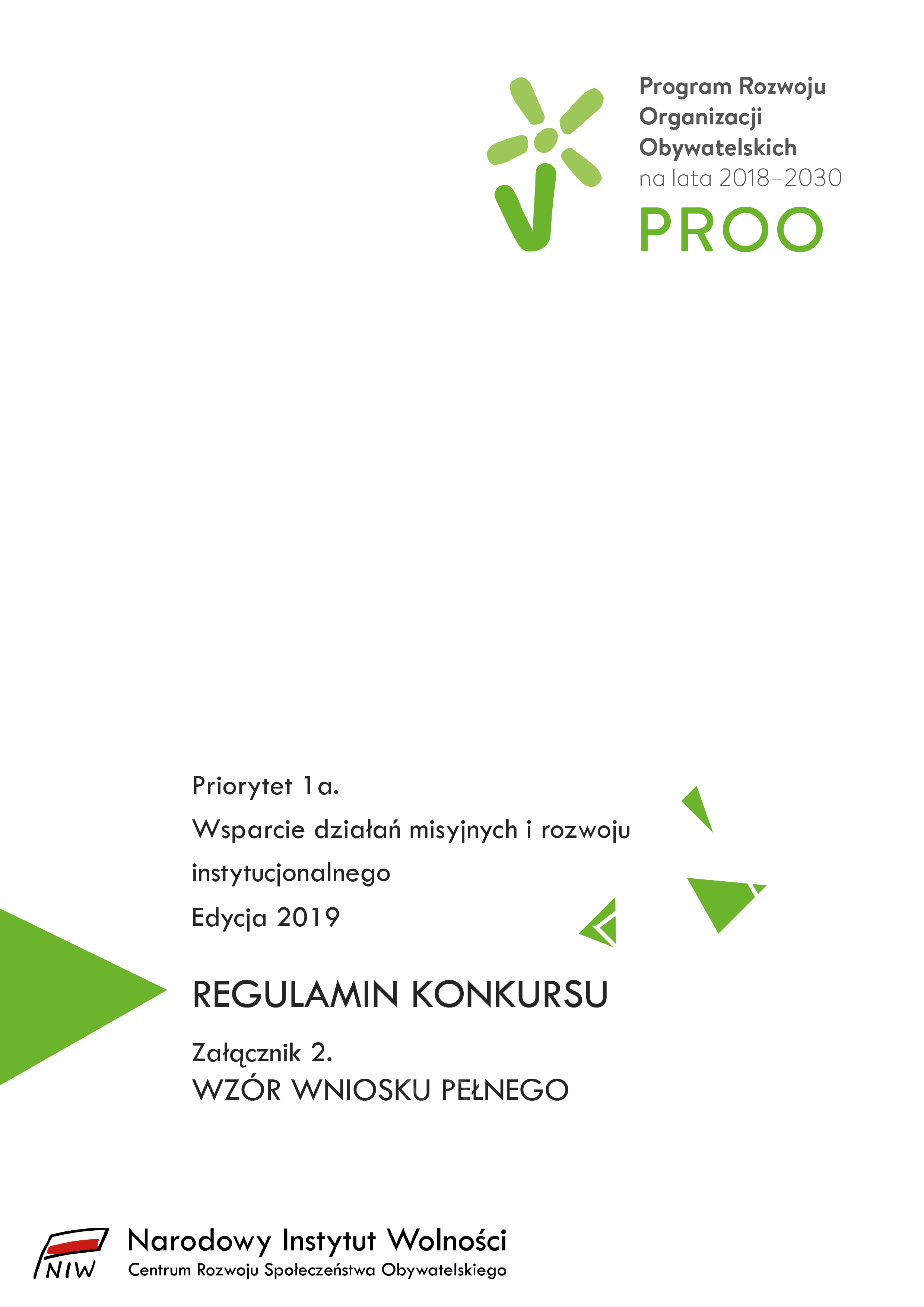 Uwaga!Kryterium oceny merytorycznej „Adekwatność wniosku w odniesieniu do celów Programu (celu głównego Programu i celów szczegółowych)” oceniane było tylko w ramach wniosku wstępnego i nie będzie oceniane w ramach oceny wniosków pełnych. Wypełniając wniosek pełny:możliwe jest rozwinięcie i uszczegółowienie danych zawartych we wniosku wstępnym,niemożliwe jest zwiększenie kwoty wnioskowanej dotacji.Zadanie publiczneZadanie publiczneZadanie publiczneZadanie publiczneZadanie publiczneWspieranie działań statutowych organizacji sektora pozarządowego, wspieranie rozwoju instytucjonalnego organizacji (w tym: budowanie stabilnych podstaw ich dalszego funkcjonowania, tworzenie perspektywicznych planów działania i finansowania, podnoszenie standardów pracy i zarządzania organizacją) oraz wspieranie rozwoju porozumień organizacji, platform współpracy, reprezentacji środowisk organizacji sektora pozarządowego.Wspieranie działań statutowych organizacji sektora pozarządowego, wspieranie rozwoju instytucjonalnego organizacji (w tym: budowanie stabilnych podstaw ich dalszego funkcjonowania, tworzenie perspektywicznych planów działania i finansowania, podnoszenie standardów pracy i zarządzania organizacją) oraz wspieranie rozwoju porozumień organizacji, platform współpracy, reprezentacji środowisk organizacji sektora pozarządowego.Wspieranie działań statutowych organizacji sektora pozarządowego, wspieranie rozwoju instytucjonalnego organizacji (w tym: budowanie stabilnych podstaw ich dalszego funkcjonowania, tworzenie perspektywicznych planów działania i finansowania, podnoszenie standardów pracy i zarządzania organizacją) oraz wspieranie rozwoju porozumień organizacji, platform współpracy, reprezentacji środowisk organizacji sektora pozarządowego.Wspieranie działań statutowych organizacji sektora pozarządowego, wspieranie rozwoju instytucjonalnego organizacji (w tym: budowanie stabilnych podstaw ich dalszego funkcjonowania, tworzenie perspektywicznych planów działania i finansowania, podnoszenie standardów pracy i zarządzania organizacją) oraz wspieranie rozwoju porozumień organizacji, platform współpracy, reprezentacji środowisk organizacji sektora pozarządowego.Wspieranie działań statutowych organizacji sektora pozarządowego, wspieranie rozwoju instytucjonalnego organizacji (w tym: budowanie stabilnych podstaw ich dalszego funkcjonowania, tworzenie perspektywicznych planów działania i finansowania, podnoszenie standardów pracy i zarządzania organizacją) oraz wspieranie rozwoju porozumień organizacji, platform współpracy, reprezentacji środowisk organizacji sektora pozarządowego.Formuła realizacji zadaniaFormuła realizacji zadaniaFormuła realizacji zadaniaFormuła realizacji zadaniaFormuła realizacji zadaniaSamodzielnieSamodzielnieW grupie partnerskiejCZĘŚĆ A WNIOSKU – DANE WNIOSKODAWCYW przypadku wniosków składanych przez grupę partnerską część A wniosku wypełnia osobno lider grupy i każdy z podmiotów wchodzących w skład grupy.CZĘŚĆ A WNIOSKU – DANE WNIOSKODAWCYW przypadku wniosków składanych przez grupę partnerską część A wniosku wypełnia osobno lider grupy i każdy z podmiotów wchodzących w skład grupy.CZĘŚĆ A WNIOSKU – DANE WNIOSKODAWCYW przypadku wniosków składanych przez grupę partnerską część A wniosku wypełnia osobno lider grupy i każdy z podmiotów wchodzących w skład grupy.CZĘŚĆ A WNIOSKU – DANE WNIOSKODAWCYW przypadku wniosków składanych przez grupę partnerską część A wniosku wypełnia osobno lider grupy i każdy z podmiotów wchodzących w skład grupy.CZĘŚĆ A WNIOSKU – DANE WNIOSKODAWCYW przypadku wniosków składanych przez grupę partnerską część A wniosku wypełnia osobno lider grupy i każdy z podmiotów wchodzących w skład grupy.Czy jesteś uprawniony do ubiegania się o dotację w ramach konkursu?Należy zaznaczyć właściwe pole (dotyczy partnerów w grupie partnerskiej).Czy jesteś uprawniony do ubiegania się o dotację w ramach konkursu?Należy zaznaczyć właściwe pole (dotyczy partnerów w grupie partnerskiej).Czy jesteś uprawniony do ubiegania się o dotację w ramach konkursu?Należy zaznaczyć właściwe pole (dotyczy partnerów w grupie partnerskiej).Czy jesteś uprawniony do ubiegania się o dotację w ramach konkursu?Należy zaznaczyć właściwe pole (dotyczy partnerów w grupie partnerskiej).Czy jesteś uprawniony do ubiegania się o dotację w ramach konkursu?Należy zaznaczyć właściwe pole (dotyczy partnerów w grupie partnerskiej).TakTakNieCzy jesteś liderem grupy partnerskiej?Należy zaznaczyć właściwe pole (dotyczy wniosków składanych w grupie partnerskiej).Czy jesteś liderem grupy partnerskiej?Należy zaznaczyć właściwe pole (dotyczy wniosków składanych w grupie partnerskiej).Czy jesteś liderem grupy partnerskiej?Należy zaznaczyć właściwe pole (dotyczy wniosków składanych w grupie partnerskiej).Czy jesteś liderem grupy partnerskiej?Należy zaznaczyć właściwe pole (dotyczy wniosków składanych w grupie partnerskiej).Czy jesteś liderem grupy partnerskiej?Należy zaznaczyć właściwe pole (dotyczy wniosków składanych w grupie partnerskiej).TakTakNiePełna nazwa Wnioskodawcy/członka grupy partnerskiejPełna nazwa Wnioskodawcy/członka grupy partnerskiejPełna nazwa Wnioskodawcy/członka grupy partnerskiejPełna nazwa Wnioskodawcy/członka grupy partnerskiejPełna nazwa Wnioskodawcy/członka grupy partnerskiejForma prawna Wnioskodawcy/członka grupy partnerskiejForma prawna Wnioskodawcy/członka grupy partnerskiejForma prawna Wnioskodawcy/członka grupy partnerskiejForma prawna Wnioskodawcy/członka grupy partnerskiejForma prawna Wnioskodawcy/członka grupy partnerskiejNumer NIPNumer NIPNumer NIPNumer NIPNumer NIPRejestrProszę wskazać numer w Krajowym Rejestrze Sądowym lub numer z innego rejestru, ewidencji wraz z opisem z jakiego rejestru lub ewidencji pochodzi.RejestrProszę wskazać numer w Krajowym Rejestrze Sądowym lub numer z innego rejestru, ewidencji wraz z opisem z jakiego rejestru lub ewidencji pochodzi.RejestrProszę wskazać numer w Krajowym Rejestrze Sądowym lub numer z innego rejestru, ewidencji wraz z opisem z jakiego rejestru lub ewidencji pochodzi.RejestrProszę wskazać numer w Krajowym Rejestrze Sądowym lub numer z innego rejestru, ewidencji wraz z opisem z jakiego rejestru lub ewidencji pochodzi.RejestrProszę wskazać numer w Krajowym Rejestrze Sądowym lub numer z innego rejestru, ewidencji wraz z opisem z jakiego rejestru lub ewidencji pochodzi.Adres i dane teleadresowe Wnioskodawcy/członka grupy partnerskiejAdres i dane teleadresowe Wnioskodawcy/członka grupy partnerskiejAdres i dane teleadresowe Wnioskodawcy/członka grupy partnerskiejAdres i dane teleadresowe Wnioskodawcy/członka grupy partnerskiejAdres i dane teleadresowe Wnioskodawcy/członka grupy partnerskiejMiejscowośćUlica, nr domu, nr lokaluGmina, kod pocztowyTelefonAdres e-mailStrona wwwOsoba do kontaktu w sprawie wniosku o dotacjęOsoba do kontaktu w sprawie wniosku o dotacjęOsoba do kontaktu w sprawie wniosku o dotacjęOsoba do kontaktu w sprawie wniosku o dotacjęOsoba do kontaktu w sprawie wniosku o dotacjęImię i nazwiskoFunkcjaTelefonAdres e-mailInformacja o rachunku bankowym na potrzeby realizacji zadaniaInformacja o rachunku bankowym na potrzeby realizacji zadaniaInformacja o rachunku bankowym na potrzeby realizacji zadaniaInformacja o rachunku bankowym na potrzeby realizacji zadaniaInformacja o rachunku bankowym na potrzeby realizacji zadaniaNr rachunkuNazwa bankuCZĘŚĆ B WNIOSKU – INFORMACJE O WNIOSKODAWCYCZĘŚĆ B WNIOSKU – INFORMACJE O WNIOSKODAWCYCZĘŚĆ B WNIOSKU – INFORMACJE O WNIOSKODAWCYCZĘŚĆ B WNIOSKU – INFORMACJE O WNIOSKODAWCYCZĘŚĆ B WNIOSKU – INFORMACJE O WNIOSKODAWCYCZĘŚĆ B WNIOSKU – INFORMACJE O WNIOSKODAWCYCZĘŚĆ B WNIOSKU – INFORMACJE O WNIOSKODAWCYCZĘŚĆ B WNIOSKU – INFORMACJE O WNIOSKODAWCYCZĘŚĆ B WNIOSKU – INFORMACJE O WNIOSKODAWCYCZĘŚĆ B WNIOSKU – INFORMACJE O WNIOSKODAWCYCZĘŚĆ B WNIOSKU – INFORMACJE O WNIOSKODAWCYCZĘŚĆ B WNIOSKU – INFORMACJE O WNIOSKODAWCYWnioskodawca – opis działalnościPrzedmiot działalności organizacji – prosimy opisać, czym zajmuje się organizacja, jakie są jej kompetencje (można wyodrębnić główny obszar działalności oraz obszary dodatkowe, uzupełniające). Należy określić do kogo są adresowane działania organizacji (grupa lub grupy docelowe) 
i w jakiej formie są realizowane (działalność ciągła, działania w ramach projektów).Wskazane jest zawarcie krótkiego opisu historii rozwoju organizacji, a także prezentacji działań / projektów podejmowanych obecnie.W tym miejscu można wskazać najważniejsze dotychczasowe sukcesy organizacji, zasięg prowadzonej działalności, partnerów, darczyńców, podmiotów współpracujących (publicznych i prywatnych, np. firm, innych organizacji pozarządowych).Wnioskodawca – opis działalnościPrzedmiot działalności organizacji – prosimy opisać, czym zajmuje się organizacja, jakie są jej kompetencje (można wyodrębnić główny obszar działalności oraz obszary dodatkowe, uzupełniające). Należy określić do kogo są adresowane działania organizacji (grupa lub grupy docelowe) 
i w jakiej formie są realizowane (działalność ciągła, działania w ramach projektów).Wskazane jest zawarcie krótkiego opisu historii rozwoju organizacji, a także prezentacji działań / projektów podejmowanych obecnie.W tym miejscu można wskazać najważniejsze dotychczasowe sukcesy organizacji, zasięg prowadzonej działalności, partnerów, darczyńców, podmiotów współpracujących (publicznych i prywatnych, np. firm, innych organizacji pozarządowych).Wnioskodawca – opis działalnościPrzedmiot działalności organizacji – prosimy opisać, czym zajmuje się organizacja, jakie są jej kompetencje (można wyodrębnić główny obszar działalności oraz obszary dodatkowe, uzupełniające). Należy określić do kogo są adresowane działania organizacji (grupa lub grupy docelowe) 
i w jakiej formie są realizowane (działalność ciągła, działania w ramach projektów).Wskazane jest zawarcie krótkiego opisu historii rozwoju organizacji, a także prezentacji działań / projektów podejmowanych obecnie.W tym miejscu można wskazać najważniejsze dotychczasowe sukcesy organizacji, zasięg prowadzonej działalności, partnerów, darczyńców, podmiotów współpracujących (publicznych i prywatnych, np. firm, innych organizacji pozarządowych).Wnioskodawca – opis działalnościPrzedmiot działalności organizacji – prosimy opisać, czym zajmuje się organizacja, jakie są jej kompetencje (można wyodrębnić główny obszar działalności oraz obszary dodatkowe, uzupełniające). Należy określić do kogo są adresowane działania organizacji (grupa lub grupy docelowe) 
i w jakiej formie są realizowane (działalność ciągła, działania w ramach projektów).Wskazane jest zawarcie krótkiego opisu historii rozwoju organizacji, a także prezentacji działań / projektów podejmowanych obecnie.W tym miejscu można wskazać najważniejsze dotychczasowe sukcesy organizacji, zasięg prowadzonej działalności, partnerów, darczyńców, podmiotów współpracujących (publicznych i prywatnych, np. firm, innych organizacji pozarządowych).Wnioskodawca – opis działalnościPrzedmiot działalności organizacji – prosimy opisać, czym zajmuje się organizacja, jakie są jej kompetencje (można wyodrębnić główny obszar działalności oraz obszary dodatkowe, uzupełniające). Należy określić do kogo są adresowane działania organizacji (grupa lub grupy docelowe) 
i w jakiej formie są realizowane (działalność ciągła, działania w ramach projektów).Wskazane jest zawarcie krótkiego opisu historii rozwoju organizacji, a także prezentacji działań / projektów podejmowanych obecnie.W tym miejscu można wskazać najważniejsze dotychczasowe sukcesy organizacji, zasięg prowadzonej działalności, partnerów, darczyńców, podmiotów współpracujących (publicznych i prywatnych, np. firm, innych organizacji pozarządowych).Wnioskodawca – opis działalnościPrzedmiot działalności organizacji – prosimy opisać, czym zajmuje się organizacja, jakie są jej kompetencje (można wyodrębnić główny obszar działalności oraz obszary dodatkowe, uzupełniające). Należy określić do kogo są adresowane działania organizacji (grupa lub grupy docelowe) 
i w jakiej formie są realizowane (działalność ciągła, działania w ramach projektów).Wskazane jest zawarcie krótkiego opisu historii rozwoju organizacji, a także prezentacji działań / projektów podejmowanych obecnie.W tym miejscu można wskazać najważniejsze dotychczasowe sukcesy organizacji, zasięg prowadzonej działalności, partnerów, darczyńców, podmiotów współpracujących (publicznych i prywatnych, np. firm, innych organizacji pozarządowych).Wnioskodawca – opis działalnościPrzedmiot działalności organizacji – prosimy opisać, czym zajmuje się organizacja, jakie są jej kompetencje (można wyodrębnić główny obszar działalności oraz obszary dodatkowe, uzupełniające). Należy określić do kogo są adresowane działania organizacji (grupa lub grupy docelowe) 
i w jakiej formie są realizowane (działalność ciągła, działania w ramach projektów).Wskazane jest zawarcie krótkiego opisu historii rozwoju organizacji, a także prezentacji działań / projektów podejmowanych obecnie.W tym miejscu można wskazać najważniejsze dotychczasowe sukcesy organizacji, zasięg prowadzonej działalności, partnerów, darczyńców, podmiotów współpracujących (publicznych i prywatnych, np. firm, innych organizacji pozarządowych).Wnioskodawca – opis działalnościPrzedmiot działalności organizacji – prosimy opisać, czym zajmuje się organizacja, jakie są jej kompetencje (można wyodrębnić główny obszar działalności oraz obszary dodatkowe, uzupełniające). Należy określić do kogo są adresowane działania organizacji (grupa lub grupy docelowe) 
i w jakiej formie są realizowane (działalność ciągła, działania w ramach projektów).Wskazane jest zawarcie krótkiego opisu historii rozwoju organizacji, a także prezentacji działań / projektów podejmowanych obecnie.W tym miejscu można wskazać najważniejsze dotychczasowe sukcesy organizacji, zasięg prowadzonej działalności, partnerów, darczyńców, podmiotów współpracujących (publicznych i prywatnych, np. firm, innych organizacji pozarządowych).Wnioskodawca – opis działalnościPrzedmiot działalności organizacji – prosimy opisać, czym zajmuje się organizacja, jakie są jej kompetencje (można wyodrębnić główny obszar działalności oraz obszary dodatkowe, uzupełniające). Należy określić do kogo są adresowane działania organizacji (grupa lub grupy docelowe) 
i w jakiej formie są realizowane (działalność ciągła, działania w ramach projektów).Wskazane jest zawarcie krótkiego opisu historii rozwoju organizacji, a także prezentacji działań / projektów podejmowanych obecnie.W tym miejscu można wskazać najważniejsze dotychczasowe sukcesy organizacji, zasięg prowadzonej działalności, partnerów, darczyńców, podmiotów współpracujących (publicznych i prywatnych, np. firm, innych organizacji pozarządowych).Wnioskodawca – opis działalnościPrzedmiot działalności organizacji – prosimy opisać, czym zajmuje się organizacja, jakie są jej kompetencje (można wyodrębnić główny obszar działalności oraz obszary dodatkowe, uzupełniające). Należy określić do kogo są adresowane działania organizacji (grupa lub grupy docelowe) 
i w jakiej formie są realizowane (działalność ciągła, działania w ramach projektów).Wskazane jest zawarcie krótkiego opisu historii rozwoju organizacji, a także prezentacji działań / projektów podejmowanych obecnie.W tym miejscu można wskazać najważniejsze dotychczasowe sukcesy organizacji, zasięg prowadzonej działalności, partnerów, darczyńców, podmiotów współpracujących (publicznych i prywatnych, np. firm, innych organizacji pozarządowych).Wnioskodawca – opis działalnościPrzedmiot działalności organizacji – prosimy opisać, czym zajmuje się organizacja, jakie są jej kompetencje (można wyodrębnić główny obszar działalności oraz obszary dodatkowe, uzupełniające). Należy określić do kogo są adresowane działania organizacji (grupa lub grupy docelowe) 
i w jakiej formie są realizowane (działalność ciągła, działania w ramach projektów).Wskazane jest zawarcie krótkiego opisu historii rozwoju organizacji, a także prezentacji działań / projektów podejmowanych obecnie.W tym miejscu można wskazać najważniejsze dotychczasowe sukcesy organizacji, zasięg prowadzonej działalności, partnerów, darczyńców, podmiotów współpracujących (publicznych i prywatnych, np. firm, innych organizacji pozarządowych).Wnioskodawca – opis działalnościPrzedmiot działalności organizacji – prosimy opisać, czym zajmuje się organizacja, jakie są jej kompetencje (można wyodrębnić główny obszar działalności oraz obszary dodatkowe, uzupełniające). Należy określić do kogo są adresowane działania organizacji (grupa lub grupy docelowe) 
i w jakiej formie są realizowane (działalność ciągła, działania w ramach projektów).Wskazane jest zawarcie krótkiego opisu historii rozwoju organizacji, a także prezentacji działań / projektów podejmowanych obecnie.W tym miejscu można wskazać najważniejsze dotychczasowe sukcesy organizacji, zasięg prowadzonej działalności, partnerów, darczyńców, podmiotów współpracujących (publicznych i prywatnych, np. firm, innych organizacji pozarządowych).Zasoby WnioskodawcyProsimy opisać zasoby (potencjał) organizacji w wymiarze instytucjonalnym, organizacyjnym 
i programowym.W tym polu należy odnieść się do zasobów:materialnych (siedziba i lokale, sprzęt, wyposażenie),ludzkich (członkowie, pracownicy etatowi i współpracownicy, wolontariusze),finansowych (źródła finansowania, wynik finansowy, formy pozyskiwania środków),wiedzy i doświadczenia (zarówno w odniesieniu do aspektów merytorycznych prowadzonej działalności jak i zarządzania, np. projektami, finansami itp.),współpracy (z biznesem, innymi organizacjami pozarządowymi, sektorem publicznym).W przypadku grupy partnerskiej opis powinien dotyczyć wszystkich członków grupy partnerskiej, ze szczególnym uwzględnieniem lidera oraz zawierać informację, w jaki sposób zasoby poszczególnych członków grupy partnerskiej uzupełniają się.Należy opisać zasoby i potencjał organizacji, gwarantujący skuteczną realizację zaplanowanych działań (w przypadku grupy partnerskiej – wszystkich jej członków).Zasoby WnioskodawcyProsimy opisać zasoby (potencjał) organizacji w wymiarze instytucjonalnym, organizacyjnym 
i programowym.W tym polu należy odnieść się do zasobów:materialnych (siedziba i lokale, sprzęt, wyposażenie),ludzkich (członkowie, pracownicy etatowi i współpracownicy, wolontariusze),finansowych (źródła finansowania, wynik finansowy, formy pozyskiwania środków),wiedzy i doświadczenia (zarówno w odniesieniu do aspektów merytorycznych prowadzonej działalności jak i zarządzania, np. projektami, finansami itp.),współpracy (z biznesem, innymi organizacjami pozarządowymi, sektorem publicznym).W przypadku grupy partnerskiej opis powinien dotyczyć wszystkich członków grupy partnerskiej, ze szczególnym uwzględnieniem lidera oraz zawierać informację, w jaki sposób zasoby poszczególnych członków grupy partnerskiej uzupełniają się.Należy opisać zasoby i potencjał organizacji, gwarantujący skuteczną realizację zaplanowanych działań (w przypadku grupy partnerskiej – wszystkich jej członków).Zasoby WnioskodawcyProsimy opisać zasoby (potencjał) organizacji w wymiarze instytucjonalnym, organizacyjnym 
i programowym.W tym polu należy odnieść się do zasobów:materialnych (siedziba i lokale, sprzęt, wyposażenie),ludzkich (członkowie, pracownicy etatowi i współpracownicy, wolontariusze),finansowych (źródła finansowania, wynik finansowy, formy pozyskiwania środków),wiedzy i doświadczenia (zarówno w odniesieniu do aspektów merytorycznych prowadzonej działalności jak i zarządzania, np. projektami, finansami itp.),współpracy (z biznesem, innymi organizacjami pozarządowymi, sektorem publicznym).W przypadku grupy partnerskiej opis powinien dotyczyć wszystkich członków grupy partnerskiej, ze szczególnym uwzględnieniem lidera oraz zawierać informację, w jaki sposób zasoby poszczególnych członków grupy partnerskiej uzupełniają się.Należy opisać zasoby i potencjał organizacji, gwarantujący skuteczną realizację zaplanowanych działań (w przypadku grupy partnerskiej – wszystkich jej członków).Zasoby WnioskodawcyProsimy opisać zasoby (potencjał) organizacji w wymiarze instytucjonalnym, organizacyjnym 
i programowym.W tym polu należy odnieść się do zasobów:materialnych (siedziba i lokale, sprzęt, wyposażenie),ludzkich (członkowie, pracownicy etatowi i współpracownicy, wolontariusze),finansowych (źródła finansowania, wynik finansowy, formy pozyskiwania środków),wiedzy i doświadczenia (zarówno w odniesieniu do aspektów merytorycznych prowadzonej działalności jak i zarządzania, np. projektami, finansami itp.),współpracy (z biznesem, innymi organizacjami pozarządowymi, sektorem publicznym).W przypadku grupy partnerskiej opis powinien dotyczyć wszystkich członków grupy partnerskiej, ze szczególnym uwzględnieniem lidera oraz zawierać informację, w jaki sposób zasoby poszczególnych członków grupy partnerskiej uzupełniają się.Należy opisać zasoby i potencjał organizacji, gwarantujący skuteczną realizację zaplanowanych działań (w przypadku grupy partnerskiej – wszystkich jej członków).Zasoby WnioskodawcyProsimy opisać zasoby (potencjał) organizacji w wymiarze instytucjonalnym, organizacyjnym 
i programowym.W tym polu należy odnieść się do zasobów:materialnych (siedziba i lokale, sprzęt, wyposażenie),ludzkich (członkowie, pracownicy etatowi i współpracownicy, wolontariusze),finansowych (źródła finansowania, wynik finansowy, formy pozyskiwania środków),wiedzy i doświadczenia (zarówno w odniesieniu do aspektów merytorycznych prowadzonej działalności jak i zarządzania, np. projektami, finansami itp.),współpracy (z biznesem, innymi organizacjami pozarządowymi, sektorem publicznym).W przypadku grupy partnerskiej opis powinien dotyczyć wszystkich członków grupy partnerskiej, ze szczególnym uwzględnieniem lidera oraz zawierać informację, w jaki sposób zasoby poszczególnych członków grupy partnerskiej uzupełniają się.Należy opisać zasoby i potencjał organizacji, gwarantujący skuteczną realizację zaplanowanych działań (w przypadku grupy partnerskiej – wszystkich jej członków).Zasoby WnioskodawcyProsimy opisać zasoby (potencjał) organizacji w wymiarze instytucjonalnym, organizacyjnym 
i programowym.W tym polu należy odnieść się do zasobów:materialnych (siedziba i lokale, sprzęt, wyposażenie),ludzkich (członkowie, pracownicy etatowi i współpracownicy, wolontariusze),finansowych (źródła finansowania, wynik finansowy, formy pozyskiwania środków),wiedzy i doświadczenia (zarówno w odniesieniu do aspektów merytorycznych prowadzonej działalności jak i zarządzania, np. projektami, finansami itp.),współpracy (z biznesem, innymi organizacjami pozarządowymi, sektorem publicznym).W przypadku grupy partnerskiej opis powinien dotyczyć wszystkich członków grupy partnerskiej, ze szczególnym uwzględnieniem lidera oraz zawierać informację, w jaki sposób zasoby poszczególnych członków grupy partnerskiej uzupełniają się.Należy opisać zasoby i potencjał organizacji, gwarantujący skuteczną realizację zaplanowanych działań (w przypadku grupy partnerskiej – wszystkich jej członków).Zasoby WnioskodawcyProsimy opisać zasoby (potencjał) organizacji w wymiarze instytucjonalnym, organizacyjnym 
i programowym.W tym polu należy odnieść się do zasobów:materialnych (siedziba i lokale, sprzęt, wyposażenie),ludzkich (członkowie, pracownicy etatowi i współpracownicy, wolontariusze),finansowych (źródła finansowania, wynik finansowy, formy pozyskiwania środków),wiedzy i doświadczenia (zarówno w odniesieniu do aspektów merytorycznych prowadzonej działalności jak i zarządzania, np. projektami, finansami itp.),współpracy (z biznesem, innymi organizacjami pozarządowymi, sektorem publicznym).W przypadku grupy partnerskiej opis powinien dotyczyć wszystkich członków grupy partnerskiej, ze szczególnym uwzględnieniem lidera oraz zawierać informację, w jaki sposób zasoby poszczególnych członków grupy partnerskiej uzupełniają się.Należy opisać zasoby i potencjał organizacji, gwarantujący skuteczną realizację zaplanowanych działań (w przypadku grupy partnerskiej – wszystkich jej członków).Zasoby WnioskodawcyProsimy opisać zasoby (potencjał) organizacji w wymiarze instytucjonalnym, organizacyjnym 
i programowym.W tym polu należy odnieść się do zasobów:materialnych (siedziba i lokale, sprzęt, wyposażenie),ludzkich (członkowie, pracownicy etatowi i współpracownicy, wolontariusze),finansowych (źródła finansowania, wynik finansowy, formy pozyskiwania środków),wiedzy i doświadczenia (zarówno w odniesieniu do aspektów merytorycznych prowadzonej działalności jak i zarządzania, np. projektami, finansami itp.),współpracy (z biznesem, innymi organizacjami pozarządowymi, sektorem publicznym).W przypadku grupy partnerskiej opis powinien dotyczyć wszystkich członków grupy partnerskiej, ze szczególnym uwzględnieniem lidera oraz zawierać informację, w jaki sposób zasoby poszczególnych członków grupy partnerskiej uzupełniają się.Należy opisać zasoby i potencjał organizacji, gwarantujący skuteczną realizację zaplanowanych działań (w przypadku grupy partnerskiej – wszystkich jej członków).Zasoby WnioskodawcyProsimy opisać zasoby (potencjał) organizacji w wymiarze instytucjonalnym, organizacyjnym 
i programowym.W tym polu należy odnieść się do zasobów:materialnych (siedziba i lokale, sprzęt, wyposażenie),ludzkich (członkowie, pracownicy etatowi i współpracownicy, wolontariusze),finansowych (źródła finansowania, wynik finansowy, formy pozyskiwania środków),wiedzy i doświadczenia (zarówno w odniesieniu do aspektów merytorycznych prowadzonej działalności jak i zarządzania, np. projektami, finansami itp.),współpracy (z biznesem, innymi organizacjami pozarządowymi, sektorem publicznym).W przypadku grupy partnerskiej opis powinien dotyczyć wszystkich członków grupy partnerskiej, ze szczególnym uwzględnieniem lidera oraz zawierać informację, w jaki sposób zasoby poszczególnych członków grupy partnerskiej uzupełniają się.Należy opisać zasoby i potencjał organizacji, gwarantujący skuteczną realizację zaplanowanych działań (w przypadku grupy partnerskiej – wszystkich jej członków).Zasoby WnioskodawcyProsimy opisać zasoby (potencjał) organizacji w wymiarze instytucjonalnym, organizacyjnym 
i programowym.W tym polu należy odnieść się do zasobów:materialnych (siedziba i lokale, sprzęt, wyposażenie),ludzkich (członkowie, pracownicy etatowi i współpracownicy, wolontariusze),finansowych (źródła finansowania, wynik finansowy, formy pozyskiwania środków),wiedzy i doświadczenia (zarówno w odniesieniu do aspektów merytorycznych prowadzonej działalności jak i zarządzania, np. projektami, finansami itp.),współpracy (z biznesem, innymi organizacjami pozarządowymi, sektorem publicznym).W przypadku grupy partnerskiej opis powinien dotyczyć wszystkich członków grupy partnerskiej, ze szczególnym uwzględnieniem lidera oraz zawierać informację, w jaki sposób zasoby poszczególnych członków grupy partnerskiej uzupełniają się.Należy opisać zasoby i potencjał organizacji, gwarantujący skuteczną realizację zaplanowanych działań (w przypadku grupy partnerskiej – wszystkich jej członków).Zasoby WnioskodawcyProsimy opisać zasoby (potencjał) organizacji w wymiarze instytucjonalnym, organizacyjnym 
i programowym.W tym polu należy odnieść się do zasobów:materialnych (siedziba i lokale, sprzęt, wyposażenie),ludzkich (członkowie, pracownicy etatowi i współpracownicy, wolontariusze),finansowych (źródła finansowania, wynik finansowy, formy pozyskiwania środków),wiedzy i doświadczenia (zarówno w odniesieniu do aspektów merytorycznych prowadzonej działalności jak i zarządzania, np. projektami, finansami itp.),współpracy (z biznesem, innymi organizacjami pozarządowymi, sektorem publicznym).W przypadku grupy partnerskiej opis powinien dotyczyć wszystkich członków grupy partnerskiej, ze szczególnym uwzględnieniem lidera oraz zawierać informację, w jaki sposób zasoby poszczególnych członków grupy partnerskiej uzupełniają się.Należy opisać zasoby i potencjał organizacji, gwarantujący skuteczną realizację zaplanowanych działań (w przypadku grupy partnerskiej – wszystkich jej członków).Zasoby WnioskodawcyProsimy opisać zasoby (potencjał) organizacji w wymiarze instytucjonalnym, organizacyjnym 
i programowym.W tym polu należy odnieść się do zasobów:materialnych (siedziba i lokale, sprzęt, wyposażenie),ludzkich (członkowie, pracownicy etatowi i współpracownicy, wolontariusze),finansowych (źródła finansowania, wynik finansowy, formy pozyskiwania środków),wiedzy i doświadczenia (zarówno w odniesieniu do aspektów merytorycznych prowadzonej działalności jak i zarządzania, np. projektami, finansami itp.),współpracy (z biznesem, innymi organizacjami pozarządowymi, sektorem publicznym).W przypadku grupy partnerskiej opis powinien dotyczyć wszystkich członków grupy partnerskiej, ze szczególnym uwzględnieniem lidera oraz zawierać informację, w jaki sposób zasoby poszczególnych członków grupy partnerskiej uzupełniają się.Należy opisać zasoby i potencjał organizacji, gwarantujący skuteczną realizację zaplanowanych działań (w przypadku grupy partnerskiej – wszystkich jej członków).Problemy i potrzeby Wnioskodawcy Prosimy o wskazanie kluczowych problemów oraz potrzeb organizacji zarówno w odniesieniu do działalności programowej jak i rozwoju instytucjonalnego.Istotne jest wyselekcjonowanie najważniejszych ograniczeń dla rozwoju organizacji, takich które mają znaczenie strategiczne z punktu widzenia celów statutowych.Diagnoza problemów i potrzeb powinna być wiarygodna, tj. powinna w miarę możliwości opierać się na obiektywnych danych źródłowych oraz konkretnych informacjach.Rekomendowane jest również prezentowanie analiz własnych, np. w odniesieniu do efektywności struktury organizacyjnej, zasobów ludzkich, itp.Należy uzasadnić, że Wnioskodawca nie ma możliwości sfinansowania działań prowadzonych do zaspokojenia wskazanych potrzeb (rozwiązania problemów) z innych źródeł.W przypadku grupy partnerskiej opis powinien dotyczyć wszystkich członków grupy partnerskiej, ze szczególnym uwzględnieniem lidera oraz zawierać informację, w jaki sposób problemy i potrzeby członków grupy partnerskiej są ze sobą powiązane.Problemy i potrzeby Wnioskodawcy Prosimy o wskazanie kluczowych problemów oraz potrzeb organizacji zarówno w odniesieniu do działalności programowej jak i rozwoju instytucjonalnego.Istotne jest wyselekcjonowanie najważniejszych ograniczeń dla rozwoju organizacji, takich które mają znaczenie strategiczne z punktu widzenia celów statutowych.Diagnoza problemów i potrzeb powinna być wiarygodna, tj. powinna w miarę możliwości opierać się na obiektywnych danych źródłowych oraz konkretnych informacjach.Rekomendowane jest również prezentowanie analiz własnych, np. w odniesieniu do efektywności struktury organizacyjnej, zasobów ludzkich, itp.Należy uzasadnić, że Wnioskodawca nie ma możliwości sfinansowania działań prowadzonych do zaspokojenia wskazanych potrzeb (rozwiązania problemów) z innych źródeł.W przypadku grupy partnerskiej opis powinien dotyczyć wszystkich członków grupy partnerskiej, ze szczególnym uwzględnieniem lidera oraz zawierać informację, w jaki sposób problemy i potrzeby członków grupy partnerskiej są ze sobą powiązane.Problemy i potrzeby Wnioskodawcy Prosimy o wskazanie kluczowych problemów oraz potrzeb organizacji zarówno w odniesieniu do działalności programowej jak i rozwoju instytucjonalnego.Istotne jest wyselekcjonowanie najważniejszych ograniczeń dla rozwoju organizacji, takich które mają znaczenie strategiczne z punktu widzenia celów statutowych.Diagnoza problemów i potrzeb powinna być wiarygodna, tj. powinna w miarę możliwości opierać się na obiektywnych danych źródłowych oraz konkretnych informacjach.Rekomendowane jest również prezentowanie analiz własnych, np. w odniesieniu do efektywności struktury organizacyjnej, zasobów ludzkich, itp.Należy uzasadnić, że Wnioskodawca nie ma możliwości sfinansowania działań prowadzonych do zaspokojenia wskazanych potrzeb (rozwiązania problemów) z innych źródeł.W przypadku grupy partnerskiej opis powinien dotyczyć wszystkich członków grupy partnerskiej, ze szczególnym uwzględnieniem lidera oraz zawierać informację, w jaki sposób problemy i potrzeby członków grupy partnerskiej są ze sobą powiązane.Problemy i potrzeby Wnioskodawcy Prosimy o wskazanie kluczowych problemów oraz potrzeb organizacji zarówno w odniesieniu do działalności programowej jak i rozwoju instytucjonalnego.Istotne jest wyselekcjonowanie najważniejszych ograniczeń dla rozwoju organizacji, takich które mają znaczenie strategiczne z punktu widzenia celów statutowych.Diagnoza problemów i potrzeb powinna być wiarygodna, tj. powinna w miarę możliwości opierać się na obiektywnych danych źródłowych oraz konkretnych informacjach.Rekomendowane jest również prezentowanie analiz własnych, np. w odniesieniu do efektywności struktury organizacyjnej, zasobów ludzkich, itp.Należy uzasadnić, że Wnioskodawca nie ma możliwości sfinansowania działań prowadzonych do zaspokojenia wskazanych potrzeb (rozwiązania problemów) z innych źródeł.W przypadku grupy partnerskiej opis powinien dotyczyć wszystkich członków grupy partnerskiej, ze szczególnym uwzględnieniem lidera oraz zawierać informację, w jaki sposób problemy i potrzeby członków grupy partnerskiej są ze sobą powiązane.Problemy i potrzeby Wnioskodawcy Prosimy o wskazanie kluczowych problemów oraz potrzeb organizacji zarówno w odniesieniu do działalności programowej jak i rozwoju instytucjonalnego.Istotne jest wyselekcjonowanie najważniejszych ograniczeń dla rozwoju organizacji, takich które mają znaczenie strategiczne z punktu widzenia celów statutowych.Diagnoza problemów i potrzeb powinna być wiarygodna, tj. powinna w miarę możliwości opierać się na obiektywnych danych źródłowych oraz konkretnych informacjach.Rekomendowane jest również prezentowanie analiz własnych, np. w odniesieniu do efektywności struktury organizacyjnej, zasobów ludzkich, itp.Należy uzasadnić, że Wnioskodawca nie ma możliwości sfinansowania działań prowadzonych do zaspokojenia wskazanych potrzeb (rozwiązania problemów) z innych źródeł.W przypadku grupy partnerskiej opis powinien dotyczyć wszystkich członków grupy partnerskiej, ze szczególnym uwzględnieniem lidera oraz zawierać informację, w jaki sposób problemy i potrzeby członków grupy partnerskiej są ze sobą powiązane.Problemy i potrzeby Wnioskodawcy Prosimy o wskazanie kluczowych problemów oraz potrzeb organizacji zarówno w odniesieniu do działalności programowej jak i rozwoju instytucjonalnego.Istotne jest wyselekcjonowanie najważniejszych ograniczeń dla rozwoju organizacji, takich które mają znaczenie strategiczne z punktu widzenia celów statutowych.Diagnoza problemów i potrzeb powinna być wiarygodna, tj. powinna w miarę możliwości opierać się na obiektywnych danych źródłowych oraz konkretnych informacjach.Rekomendowane jest również prezentowanie analiz własnych, np. w odniesieniu do efektywności struktury organizacyjnej, zasobów ludzkich, itp.Należy uzasadnić, że Wnioskodawca nie ma możliwości sfinansowania działań prowadzonych do zaspokojenia wskazanych potrzeb (rozwiązania problemów) z innych źródeł.W przypadku grupy partnerskiej opis powinien dotyczyć wszystkich członków grupy partnerskiej, ze szczególnym uwzględnieniem lidera oraz zawierać informację, w jaki sposób problemy i potrzeby członków grupy partnerskiej są ze sobą powiązane.Problemy i potrzeby Wnioskodawcy Prosimy o wskazanie kluczowych problemów oraz potrzeb organizacji zarówno w odniesieniu do działalności programowej jak i rozwoju instytucjonalnego.Istotne jest wyselekcjonowanie najważniejszych ograniczeń dla rozwoju organizacji, takich które mają znaczenie strategiczne z punktu widzenia celów statutowych.Diagnoza problemów i potrzeb powinna być wiarygodna, tj. powinna w miarę możliwości opierać się na obiektywnych danych źródłowych oraz konkretnych informacjach.Rekomendowane jest również prezentowanie analiz własnych, np. w odniesieniu do efektywności struktury organizacyjnej, zasobów ludzkich, itp.Należy uzasadnić, że Wnioskodawca nie ma możliwości sfinansowania działań prowadzonych do zaspokojenia wskazanych potrzeb (rozwiązania problemów) z innych źródeł.W przypadku grupy partnerskiej opis powinien dotyczyć wszystkich członków grupy partnerskiej, ze szczególnym uwzględnieniem lidera oraz zawierać informację, w jaki sposób problemy i potrzeby członków grupy partnerskiej są ze sobą powiązane.Problemy i potrzeby Wnioskodawcy Prosimy o wskazanie kluczowych problemów oraz potrzeb organizacji zarówno w odniesieniu do działalności programowej jak i rozwoju instytucjonalnego.Istotne jest wyselekcjonowanie najważniejszych ograniczeń dla rozwoju organizacji, takich które mają znaczenie strategiczne z punktu widzenia celów statutowych.Diagnoza problemów i potrzeb powinna być wiarygodna, tj. powinna w miarę możliwości opierać się na obiektywnych danych źródłowych oraz konkretnych informacjach.Rekomendowane jest również prezentowanie analiz własnych, np. w odniesieniu do efektywności struktury organizacyjnej, zasobów ludzkich, itp.Należy uzasadnić, że Wnioskodawca nie ma możliwości sfinansowania działań prowadzonych do zaspokojenia wskazanych potrzeb (rozwiązania problemów) z innych źródeł.W przypadku grupy partnerskiej opis powinien dotyczyć wszystkich członków grupy partnerskiej, ze szczególnym uwzględnieniem lidera oraz zawierać informację, w jaki sposób problemy i potrzeby członków grupy partnerskiej są ze sobą powiązane.Problemy i potrzeby Wnioskodawcy Prosimy o wskazanie kluczowych problemów oraz potrzeb organizacji zarówno w odniesieniu do działalności programowej jak i rozwoju instytucjonalnego.Istotne jest wyselekcjonowanie najważniejszych ograniczeń dla rozwoju organizacji, takich które mają znaczenie strategiczne z punktu widzenia celów statutowych.Diagnoza problemów i potrzeb powinna być wiarygodna, tj. powinna w miarę możliwości opierać się na obiektywnych danych źródłowych oraz konkretnych informacjach.Rekomendowane jest również prezentowanie analiz własnych, np. w odniesieniu do efektywności struktury organizacyjnej, zasobów ludzkich, itp.Należy uzasadnić, że Wnioskodawca nie ma możliwości sfinansowania działań prowadzonych do zaspokojenia wskazanych potrzeb (rozwiązania problemów) z innych źródeł.W przypadku grupy partnerskiej opis powinien dotyczyć wszystkich członków grupy partnerskiej, ze szczególnym uwzględnieniem lidera oraz zawierać informację, w jaki sposób problemy i potrzeby członków grupy partnerskiej są ze sobą powiązane.Problemy i potrzeby Wnioskodawcy Prosimy o wskazanie kluczowych problemów oraz potrzeb organizacji zarówno w odniesieniu do działalności programowej jak i rozwoju instytucjonalnego.Istotne jest wyselekcjonowanie najważniejszych ograniczeń dla rozwoju organizacji, takich które mają znaczenie strategiczne z punktu widzenia celów statutowych.Diagnoza problemów i potrzeb powinna być wiarygodna, tj. powinna w miarę możliwości opierać się na obiektywnych danych źródłowych oraz konkretnych informacjach.Rekomendowane jest również prezentowanie analiz własnych, np. w odniesieniu do efektywności struktury organizacyjnej, zasobów ludzkich, itp.Należy uzasadnić, że Wnioskodawca nie ma możliwości sfinansowania działań prowadzonych do zaspokojenia wskazanych potrzeb (rozwiązania problemów) z innych źródeł.W przypadku grupy partnerskiej opis powinien dotyczyć wszystkich członków grupy partnerskiej, ze szczególnym uwzględnieniem lidera oraz zawierać informację, w jaki sposób problemy i potrzeby członków grupy partnerskiej są ze sobą powiązane.Problemy i potrzeby Wnioskodawcy Prosimy o wskazanie kluczowych problemów oraz potrzeb organizacji zarówno w odniesieniu do działalności programowej jak i rozwoju instytucjonalnego.Istotne jest wyselekcjonowanie najważniejszych ograniczeń dla rozwoju organizacji, takich które mają znaczenie strategiczne z punktu widzenia celów statutowych.Diagnoza problemów i potrzeb powinna być wiarygodna, tj. powinna w miarę możliwości opierać się na obiektywnych danych źródłowych oraz konkretnych informacjach.Rekomendowane jest również prezentowanie analiz własnych, np. w odniesieniu do efektywności struktury organizacyjnej, zasobów ludzkich, itp.Należy uzasadnić, że Wnioskodawca nie ma możliwości sfinansowania działań prowadzonych do zaspokojenia wskazanych potrzeb (rozwiązania problemów) z innych źródeł.W przypadku grupy partnerskiej opis powinien dotyczyć wszystkich członków grupy partnerskiej, ze szczególnym uwzględnieniem lidera oraz zawierać informację, w jaki sposób problemy i potrzeby członków grupy partnerskiej są ze sobą powiązane.Problemy i potrzeby Wnioskodawcy Prosimy o wskazanie kluczowych problemów oraz potrzeb organizacji zarówno w odniesieniu do działalności programowej jak i rozwoju instytucjonalnego.Istotne jest wyselekcjonowanie najważniejszych ograniczeń dla rozwoju organizacji, takich które mają znaczenie strategiczne z punktu widzenia celów statutowych.Diagnoza problemów i potrzeb powinna być wiarygodna, tj. powinna w miarę możliwości opierać się na obiektywnych danych źródłowych oraz konkretnych informacjach.Rekomendowane jest również prezentowanie analiz własnych, np. w odniesieniu do efektywności struktury organizacyjnej, zasobów ludzkich, itp.Należy uzasadnić, że Wnioskodawca nie ma możliwości sfinansowania działań prowadzonych do zaspokojenia wskazanych potrzeb (rozwiązania problemów) z innych źródeł.W przypadku grupy partnerskiej opis powinien dotyczyć wszystkich członków grupy partnerskiej, ze szczególnym uwzględnieniem lidera oraz zawierać informację, w jaki sposób problemy i potrzeby członków grupy partnerskiej są ze sobą powiązane.CZĘŚĆ C WNIOSKU – INFORMACJE O ZADANIUCZĘŚĆ C WNIOSKU – INFORMACJE O ZADANIUCZĘŚĆ C WNIOSKU – INFORMACJE O ZADANIUCZĘŚĆ C WNIOSKU – INFORMACJE O ZADANIUCZĘŚĆ C WNIOSKU – INFORMACJE O ZADANIUCZĘŚĆ C WNIOSKU – INFORMACJE O ZADANIUCZĘŚĆ C WNIOSKU – INFORMACJE O ZADANIUCZĘŚĆ C WNIOSKU – INFORMACJE O ZADANIUCZĘŚĆ C WNIOSKU – INFORMACJE O ZADANIUCZĘŚĆ C WNIOSKU – INFORMACJE O ZADANIUCZĘŚĆ C WNIOSKU – INFORMACJE O ZADANIUCZĘŚĆ C WNIOSKU – INFORMACJE O ZADANIUTytuł(tytuł zadania wypełniany na podstawie danych z wniosku wstępnego)Tytuł(tytuł zadania wypełniany na podstawie danych z wniosku wstępnego)Tytuł(tytuł zadania wypełniany na podstawie danych z wniosku wstępnego)Tytuł(tytuł zadania wypełniany na podstawie danych z wniosku wstępnego)Tytuł(tytuł zadania wypełniany na podstawie danych z wniosku wstępnego)Tytuł(tytuł zadania wypełniany na podstawie danych z wniosku wstępnego)Tytuł(tytuł zadania wypełniany na podstawie danych z wniosku wstępnego)Tytuł(tytuł zadania wypełniany na podstawie danych z wniosku wstępnego)Tytuł(tytuł zadania wypełniany na podstawie danych z wniosku wstępnego)Tytuł(tytuł zadania wypełniany na podstawie danych z wniosku wstępnego)Tytuł(tytuł zadania wypełniany na podstawie danych z wniosku wstępnego)Tytuł(tytuł zadania wypełniany na podstawie danych z wniosku wstępnego)Okres realizacji działańNależy wskazać okres realizacji zadania, z uwzględnieniem zapisów rozdziału 8.3 Regulaminu konkursu.Prosimy pamiętać, że okres realizacji działań nie może być krótszy niż 24 miesiące i dłuższy niż 36 miesięcyOkres realizacji działańNależy wskazać okres realizacji zadania, z uwzględnieniem zapisów rozdziału 8.3 Regulaminu konkursu.Prosimy pamiętać, że okres realizacji działań nie może być krótszy niż 24 miesiące i dłuższy niż 36 miesięcyOkres realizacji działańNależy wskazać okres realizacji zadania, z uwzględnieniem zapisów rozdziału 8.3 Regulaminu konkursu.Prosimy pamiętać, że okres realizacji działań nie może być krótszy niż 24 miesiące i dłuższy niż 36 miesięcyOkres realizacji działańNależy wskazać okres realizacji zadania, z uwzględnieniem zapisów rozdziału 8.3 Regulaminu konkursu.Prosimy pamiętać, że okres realizacji działań nie może być krótszy niż 24 miesiące i dłuższy niż 36 miesięcyOkres realizacji działańNależy wskazać okres realizacji zadania, z uwzględnieniem zapisów rozdziału 8.3 Regulaminu konkursu.Prosimy pamiętać, że okres realizacji działań nie może być krótszy niż 24 miesiące i dłuższy niż 36 miesięcyOkres realizacji działańNależy wskazać okres realizacji zadania, z uwzględnieniem zapisów rozdziału 8.3 Regulaminu konkursu.Prosimy pamiętać, że okres realizacji działań nie może być krótszy niż 24 miesiące i dłuższy niż 36 miesięcyOkres realizacji działańNależy wskazać okres realizacji zadania, z uwzględnieniem zapisów rozdziału 8.3 Regulaminu konkursu.Prosimy pamiętać, że okres realizacji działań nie może być krótszy niż 24 miesiące i dłuższy niż 36 miesięcyOkres realizacji działańNależy wskazać okres realizacji zadania, z uwzględnieniem zapisów rozdziału 8.3 Regulaminu konkursu.Prosimy pamiętać, że okres realizacji działań nie może być krótszy niż 24 miesiące i dłuższy niż 36 miesięcyOkres realizacji działańNależy wskazać okres realizacji zadania, z uwzględnieniem zapisów rozdziału 8.3 Regulaminu konkursu.Prosimy pamiętać, że okres realizacji działań nie może być krótszy niż 24 miesiące i dłuższy niż 36 miesięcyOkres realizacji działańNależy wskazać okres realizacji zadania, z uwzględnieniem zapisów rozdziału 8.3 Regulaminu konkursu.Prosimy pamiętać, że okres realizacji działań nie może być krótszy niż 24 miesiące i dłuższy niż 36 miesięcyOkres realizacji działańNależy wskazać okres realizacji zadania, z uwzględnieniem zapisów rozdziału 8.3 Regulaminu konkursu.Prosimy pamiętać, że okres realizacji działań nie może być krótszy niż 24 miesiące i dłuższy niż 36 miesięcyOkres realizacji działańNależy wskazać okres realizacji zadania, z uwzględnieniem zapisów rozdziału 8.3 Regulaminu konkursu.Prosimy pamiętać, że okres realizacji działań nie może być krótszy niż 24 miesiące i dłuższy niż 36 miesięcyRozpoczęcieRozpoczęcieRozpoczęcieRozpoczęcieRozpoczęcieRozpoczęcieZakończenieZakończenieZakończenieDziałania i ich uzasadnienieProsimy opisać planowane działania wskazując każdorazowo krótką nazwę działania oraz jego opis i uzasadnienie – jakie potrzeby zostaną zaspokojone lub jakie problemy zostaną rozwiązane dzięki jego realizacji?Działania powinny obejmować realizację celów statutowych organizacji (działania na rzecz interesariuszy – grup docelowych i otoczenia).Działania mogą dotyczyć także rozwoju instytucjonalnego w zakresie służącym podniesieniu jakości działania i zarządzania organizacją, różnicowaniu źródeł finansowania, itp.Należy pamiętać, że rozwój instytucjonalny nie stanowi wartości samoistnej, lecz ma wzmocnić organizację tak, aby bardziej skutecznie i efektywnie mogła realizować działalność misyjną.Działania mogą uwzględniać zaangażowanie budowę lub rozwój sieci, federacji lub innych form współpracy sektora obywatelskiego,W przypadku grupy partnerskiej należy każdorazowo wskazać jaki podmiot będzie odpowiedzialny za realizację danego zadania.Działania i ich uzasadnienieProsimy opisać planowane działania wskazując każdorazowo krótką nazwę działania oraz jego opis i uzasadnienie – jakie potrzeby zostaną zaspokojone lub jakie problemy zostaną rozwiązane dzięki jego realizacji?Działania powinny obejmować realizację celów statutowych organizacji (działania na rzecz interesariuszy – grup docelowych i otoczenia).Działania mogą dotyczyć także rozwoju instytucjonalnego w zakresie służącym podniesieniu jakości działania i zarządzania organizacją, różnicowaniu źródeł finansowania, itp.Należy pamiętać, że rozwój instytucjonalny nie stanowi wartości samoistnej, lecz ma wzmocnić organizację tak, aby bardziej skutecznie i efektywnie mogła realizować działalność misyjną.Działania mogą uwzględniać zaangażowanie budowę lub rozwój sieci, federacji lub innych form współpracy sektora obywatelskiego,W przypadku grupy partnerskiej należy każdorazowo wskazać jaki podmiot będzie odpowiedzialny za realizację danego zadania.Działania i ich uzasadnienieProsimy opisać planowane działania wskazując każdorazowo krótką nazwę działania oraz jego opis i uzasadnienie – jakie potrzeby zostaną zaspokojone lub jakie problemy zostaną rozwiązane dzięki jego realizacji?Działania powinny obejmować realizację celów statutowych organizacji (działania na rzecz interesariuszy – grup docelowych i otoczenia).Działania mogą dotyczyć także rozwoju instytucjonalnego w zakresie służącym podniesieniu jakości działania i zarządzania organizacją, różnicowaniu źródeł finansowania, itp.Należy pamiętać, że rozwój instytucjonalny nie stanowi wartości samoistnej, lecz ma wzmocnić organizację tak, aby bardziej skutecznie i efektywnie mogła realizować działalność misyjną.Działania mogą uwzględniać zaangażowanie budowę lub rozwój sieci, federacji lub innych form współpracy sektora obywatelskiego,W przypadku grupy partnerskiej należy każdorazowo wskazać jaki podmiot będzie odpowiedzialny za realizację danego zadania.Działania i ich uzasadnienieProsimy opisać planowane działania wskazując każdorazowo krótką nazwę działania oraz jego opis i uzasadnienie – jakie potrzeby zostaną zaspokojone lub jakie problemy zostaną rozwiązane dzięki jego realizacji?Działania powinny obejmować realizację celów statutowych organizacji (działania na rzecz interesariuszy – grup docelowych i otoczenia).Działania mogą dotyczyć także rozwoju instytucjonalnego w zakresie służącym podniesieniu jakości działania i zarządzania organizacją, różnicowaniu źródeł finansowania, itp.Należy pamiętać, że rozwój instytucjonalny nie stanowi wartości samoistnej, lecz ma wzmocnić organizację tak, aby bardziej skutecznie i efektywnie mogła realizować działalność misyjną.Działania mogą uwzględniać zaangażowanie budowę lub rozwój sieci, federacji lub innych form współpracy sektora obywatelskiego,W przypadku grupy partnerskiej należy każdorazowo wskazać jaki podmiot będzie odpowiedzialny za realizację danego zadania.Działania i ich uzasadnienieProsimy opisać planowane działania wskazując każdorazowo krótką nazwę działania oraz jego opis i uzasadnienie – jakie potrzeby zostaną zaspokojone lub jakie problemy zostaną rozwiązane dzięki jego realizacji?Działania powinny obejmować realizację celów statutowych organizacji (działania na rzecz interesariuszy – grup docelowych i otoczenia).Działania mogą dotyczyć także rozwoju instytucjonalnego w zakresie służącym podniesieniu jakości działania i zarządzania organizacją, różnicowaniu źródeł finansowania, itp.Należy pamiętać, że rozwój instytucjonalny nie stanowi wartości samoistnej, lecz ma wzmocnić organizację tak, aby bardziej skutecznie i efektywnie mogła realizować działalność misyjną.Działania mogą uwzględniać zaangażowanie budowę lub rozwój sieci, federacji lub innych form współpracy sektora obywatelskiego,W przypadku grupy partnerskiej należy każdorazowo wskazać jaki podmiot będzie odpowiedzialny za realizację danego zadania.Działania i ich uzasadnienieProsimy opisać planowane działania wskazując każdorazowo krótką nazwę działania oraz jego opis i uzasadnienie – jakie potrzeby zostaną zaspokojone lub jakie problemy zostaną rozwiązane dzięki jego realizacji?Działania powinny obejmować realizację celów statutowych organizacji (działania na rzecz interesariuszy – grup docelowych i otoczenia).Działania mogą dotyczyć także rozwoju instytucjonalnego w zakresie służącym podniesieniu jakości działania i zarządzania organizacją, różnicowaniu źródeł finansowania, itp.Należy pamiętać, że rozwój instytucjonalny nie stanowi wartości samoistnej, lecz ma wzmocnić organizację tak, aby bardziej skutecznie i efektywnie mogła realizować działalność misyjną.Działania mogą uwzględniać zaangażowanie budowę lub rozwój sieci, federacji lub innych form współpracy sektora obywatelskiego,W przypadku grupy partnerskiej należy każdorazowo wskazać jaki podmiot będzie odpowiedzialny za realizację danego zadania.Działania i ich uzasadnienieProsimy opisać planowane działania wskazując każdorazowo krótką nazwę działania oraz jego opis i uzasadnienie – jakie potrzeby zostaną zaspokojone lub jakie problemy zostaną rozwiązane dzięki jego realizacji?Działania powinny obejmować realizację celów statutowych organizacji (działania na rzecz interesariuszy – grup docelowych i otoczenia).Działania mogą dotyczyć także rozwoju instytucjonalnego w zakresie służącym podniesieniu jakości działania i zarządzania organizacją, różnicowaniu źródeł finansowania, itp.Należy pamiętać, że rozwój instytucjonalny nie stanowi wartości samoistnej, lecz ma wzmocnić organizację tak, aby bardziej skutecznie i efektywnie mogła realizować działalność misyjną.Działania mogą uwzględniać zaangażowanie budowę lub rozwój sieci, federacji lub innych form współpracy sektora obywatelskiego,W przypadku grupy partnerskiej należy każdorazowo wskazać jaki podmiot będzie odpowiedzialny za realizację danego zadania.Działania i ich uzasadnienieProsimy opisać planowane działania wskazując każdorazowo krótką nazwę działania oraz jego opis i uzasadnienie – jakie potrzeby zostaną zaspokojone lub jakie problemy zostaną rozwiązane dzięki jego realizacji?Działania powinny obejmować realizację celów statutowych organizacji (działania na rzecz interesariuszy – grup docelowych i otoczenia).Działania mogą dotyczyć także rozwoju instytucjonalnego w zakresie służącym podniesieniu jakości działania i zarządzania organizacją, różnicowaniu źródeł finansowania, itp.Należy pamiętać, że rozwój instytucjonalny nie stanowi wartości samoistnej, lecz ma wzmocnić organizację tak, aby bardziej skutecznie i efektywnie mogła realizować działalność misyjną.Działania mogą uwzględniać zaangażowanie budowę lub rozwój sieci, federacji lub innych form współpracy sektora obywatelskiego,W przypadku grupy partnerskiej należy każdorazowo wskazać jaki podmiot będzie odpowiedzialny za realizację danego zadania.Działania i ich uzasadnienieProsimy opisać planowane działania wskazując każdorazowo krótką nazwę działania oraz jego opis i uzasadnienie – jakie potrzeby zostaną zaspokojone lub jakie problemy zostaną rozwiązane dzięki jego realizacji?Działania powinny obejmować realizację celów statutowych organizacji (działania na rzecz interesariuszy – grup docelowych i otoczenia).Działania mogą dotyczyć także rozwoju instytucjonalnego w zakresie służącym podniesieniu jakości działania i zarządzania organizacją, różnicowaniu źródeł finansowania, itp.Należy pamiętać, że rozwój instytucjonalny nie stanowi wartości samoistnej, lecz ma wzmocnić organizację tak, aby bardziej skutecznie i efektywnie mogła realizować działalność misyjną.Działania mogą uwzględniać zaangażowanie budowę lub rozwój sieci, federacji lub innych form współpracy sektora obywatelskiego,W przypadku grupy partnerskiej należy każdorazowo wskazać jaki podmiot będzie odpowiedzialny za realizację danego zadania.Działania i ich uzasadnienieProsimy opisać planowane działania wskazując każdorazowo krótką nazwę działania oraz jego opis i uzasadnienie – jakie potrzeby zostaną zaspokojone lub jakie problemy zostaną rozwiązane dzięki jego realizacji?Działania powinny obejmować realizację celów statutowych organizacji (działania na rzecz interesariuszy – grup docelowych i otoczenia).Działania mogą dotyczyć także rozwoju instytucjonalnego w zakresie służącym podniesieniu jakości działania i zarządzania organizacją, różnicowaniu źródeł finansowania, itp.Należy pamiętać, że rozwój instytucjonalny nie stanowi wartości samoistnej, lecz ma wzmocnić organizację tak, aby bardziej skutecznie i efektywnie mogła realizować działalność misyjną.Działania mogą uwzględniać zaangażowanie budowę lub rozwój sieci, federacji lub innych form współpracy sektora obywatelskiego,W przypadku grupy partnerskiej należy każdorazowo wskazać jaki podmiot będzie odpowiedzialny za realizację danego zadania.Działania i ich uzasadnienieProsimy opisać planowane działania wskazując każdorazowo krótką nazwę działania oraz jego opis i uzasadnienie – jakie potrzeby zostaną zaspokojone lub jakie problemy zostaną rozwiązane dzięki jego realizacji?Działania powinny obejmować realizację celów statutowych organizacji (działania na rzecz interesariuszy – grup docelowych i otoczenia).Działania mogą dotyczyć także rozwoju instytucjonalnego w zakresie służącym podniesieniu jakości działania i zarządzania organizacją, różnicowaniu źródeł finansowania, itp.Należy pamiętać, że rozwój instytucjonalny nie stanowi wartości samoistnej, lecz ma wzmocnić organizację tak, aby bardziej skutecznie i efektywnie mogła realizować działalność misyjną.Działania mogą uwzględniać zaangażowanie budowę lub rozwój sieci, federacji lub innych form współpracy sektora obywatelskiego,W przypadku grupy partnerskiej należy każdorazowo wskazać jaki podmiot będzie odpowiedzialny za realizację danego zadania.Działania i ich uzasadnienieProsimy opisać planowane działania wskazując każdorazowo krótką nazwę działania oraz jego opis i uzasadnienie – jakie potrzeby zostaną zaspokojone lub jakie problemy zostaną rozwiązane dzięki jego realizacji?Działania powinny obejmować realizację celów statutowych organizacji (działania na rzecz interesariuszy – grup docelowych i otoczenia).Działania mogą dotyczyć także rozwoju instytucjonalnego w zakresie służącym podniesieniu jakości działania i zarządzania organizacją, różnicowaniu źródeł finansowania, itp.Należy pamiętać, że rozwój instytucjonalny nie stanowi wartości samoistnej, lecz ma wzmocnić organizację tak, aby bardziej skutecznie i efektywnie mogła realizować działalność misyjną.Działania mogą uwzględniać zaangażowanie budowę lub rozwój sieci, federacji lub innych form współpracy sektora obywatelskiego,W przypadku grupy partnerskiej należy każdorazowo wskazać jaki podmiot będzie odpowiedzialny za realizację danego zadania.Działanie 1Działanie 1Działanie 1OpisOpisOpisRozpoczęcieRozpoczęcieRozpoczęcieRozpoczęcieRozpoczęcieRozpoczęcieZakończenieZakończenieZakończenie(…)(…)(…)(…)(…)(…)(…)(…)(…)(…)(…)(…)RezultatyRezultaty to bezpośrednie efekty realizacji poszczególnych działań.Rezultaty mogą mieć charakter ilościowy lub jakościowy.Ważne jest aby poszczególne rezultaty były konkretne i realne do osiągnięcia.Należy pamiętać, aby skala rezultatów zaplanowanych do osiągnięcia była adekwatna do planowanych działań i zakładanych nakładów (wydatków).Rezultaty opisują wpływ, jaki działania finansowane ze środków dotacji będą mieć na realizację działań misyjnych (celów statutowych) w powiązaniu ze wzmocnieniem potencjału instytucjonalnego organizacji.Prosimy opisać w jaki sposób upowszechniane będą informacje nt. rezultatów osiągniętych dzięki wsparciu w ramach dotacji.Należy opisać w jaki sposób, przez jaki okres i w jakim zakresie zapewniona zostanie trwałość efektów realizacji poszczególnych działań.RezultatyRezultaty to bezpośrednie efekty realizacji poszczególnych działań.Rezultaty mogą mieć charakter ilościowy lub jakościowy.Ważne jest aby poszczególne rezultaty były konkretne i realne do osiągnięcia.Należy pamiętać, aby skala rezultatów zaplanowanych do osiągnięcia była adekwatna do planowanych działań i zakładanych nakładów (wydatków).Rezultaty opisują wpływ, jaki działania finansowane ze środków dotacji będą mieć na realizację działań misyjnych (celów statutowych) w powiązaniu ze wzmocnieniem potencjału instytucjonalnego organizacji.Prosimy opisać w jaki sposób upowszechniane będą informacje nt. rezultatów osiągniętych dzięki wsparciu w ramach dotacji.Należy opisać w jaki sposób, przez jaki okres i w jakim zakresie zapewniona zostanie trwałość efektów realizacji poszczególnych działań.RezultatyRezultaty to bezpośrednie efekty realizacji poszczególnych działań.Rezultaty mogą mieć charakter ilościowy lub jakościowy.Ważne jest aby poszczególne rezultaty były konkretne i realne do osiągnięcia.Należy pamiętać, aby skala rezultatów zaplanowanych do osiągnięcia była adekwatna do planowanych działań i zakładanych nakładów (wydatków).Rezultaty opisują wpływ, jaki działania finansowane ze środków dotacji będą mieć na realizację działań misyjnych (celów statutowych) w powiązaniu ze wzmocnieniem potencjału instytucjonalnego organizacji.Prosimy opisać w jaki sposób upowszechniane będą informacje nt. rezultatów osiągniętych dzięki wsparciu w ramach dotacji.Należy opisać w jaki sposób, przez jaki okres i w jakim zakresie zapewniona zostanie trwałość efektów realizacji poszczególnych działań.RezultatyRezultaty to bezpośrednie efekty realizacji poszczególnych działań.Rezultaty mogą mieć charakter ilościowy lub jakościowy.Ważne jest aby poszczególne rezultaty były konkretne i realne do osiągnięcia.Należy pamiętać, aby skala rezultatów zaplanowanych do osiągnięcia była adekwatna do planowanych działań i zakładanych nakładów (wydatków).Rezultaty opisują wpływ, jaki działania finansowane ze środków dotacji będą mieć na realizację działań misyjnych (celów statutowych) w powiązaniu ze wzmocnieniem potencjału instytucjonalnego organizacji.Prosimy opisać w jaki sposób upowszechniane będą informacje nt. rezultatów osiągniętych dzięki wsparciu w ramach dotacji.Należy opisać w jaki sposób, przez jaki okres i w jakim zakresie zapewniona zostanie trwałość efektów realizacji poszczególnych działań.RezultatyRezultaty to bezpośrednie efekty realizacji poszczególnych działań.Rezultaty mogą mieć charakter ilościowy lub jakościowy.Ważne jest aby poszczególne rezultaty były konkretne i realne do osiągnięcia.Należy pamiętać, aby skala rezultatów zaplanowanych do osiągnięcia była adekwatna do planowanych działań i zakładanych nakładów (wydatków).Rezultaty opisują wpływ, jaki działania finansowane ze środków dotacji będą mieć na realizację działań misyjnych (celów statutowych) w powiązaniu ze wzmocnieniem potencjału instytucjonalnego organizacji.Prosimy opisać w jaki sposób upowszechniane będą informacje nt. rezultatów osiągniętych dzięki wsparciu w ramach dotacji.Należy opisać w jaki sposób, przez jaki okres i w jakim zakresie zapewniona zostanie trwałość efektów realizacji poszczególnych działań.RezultatyRezultaty to bezpośrednie efekty realizacji poszczególnych działań.Rezultaty mogą mieć charakter ilościowy lub jakościowy.Ważne jest aby poszczególne rezultaty były konkretne i realne do osiągnięcia.Należy pamiętać, aby skala rezultatów zaplanowanych do osiągnięcia była adekwatna do planowanych działań i zakładanych nakładów (wydatków).Rezultaty opisują wpływ, jaki działania finansowane ze środków dotacji będą mieć na realizację działań misyjnych (celów statutowych) w powiązaniu ze wzmocnieniem potencjału instytucjonalnego organizacji.Prosimy opisać w jaki sposób upowszechniane będą informacje nt. rezultatów osiągniętych dzięki wsparciu w ramach dotacji.Należy opisać w jaki sposób, przez jaki okres i w jakim zakresie zapewniona zostanie trwałość efektów realizacji poszczególnych działań.RezultatyRezultaty to bezpośrednie efekty realizacji poszczególnych działań.Rezultaty mogą mieć charakter ilościowy lub jakościowy.Ważne jest aby poszczególne rezultaty były konkretne i realne do osiągnięcia.Należy pamiętać, aby skala rezultatów zaplanowanych do osiągnięcia była adekwatna do planowanych działań i zakładanych nakładów (wydatków).Rezultaty opisują wpływ, jaki działania finansowane ze środków dotacji będą mieć na realizację działań misyjnych (celów statutowych) w powiązaniu ze wzmocnieniem potencjału instytucjonalnego organizacji.Prosimy opisać w jaki sposób upowszechniane będą informacje nt. rezultatów osiągniętych dzięki wsparciu w ramach dotacji.Należy opisać w jaki sposób, przez jaki okres i w jakim zakresie zapewniona zostanie trwałość efektów realizacji poszczególnych działań.RezultatyRezultaty to bezpośrednie efekty realizacji poszczególnych działań.Rezultaty mogą mieć charakter ilościowy lub jakościowy.Ważne jest aby poszczególne rezultaty były konkretne i realne do osiągnięcia.Należy pamiętać, aby skala rezultatów zaplanowanych do osiągnięcia była adekwatna do planowanych działań i zakładanych nakładów (wydatków).Rezultaty opisują wpływ, jaki działania finansowane ze środków dotacji będą mieć na realizację działań misyjnych (celów statutowych) w powiązaniu ze wzmocnieniem potencjału instytucjonalnego organizacji.Prosimy opisać w jaki sposób upowszechniane będą informacje nt. rezultatów osiągniętych dzięki wsparciu w ramach dotacji.Należy opisać w jaki sposób, przez jaki okres i w jakim zakresie zapewniona zostanie trwałość efektów realizacji poszczególnych działań.RezultatyRezultaty to bezpośrednie efekty realizacji poszczególnych działań.Rezultaty mogą mieć charakter ilościowy lub jakościowy.Ważne jest aby poszczególne rezultaty były konkretne i realne do osiągnięcia.Należy pamiętać, aby skala rezultatów zaplanowanych do osiągnięcia była adekwatna do planowanych działań i zakładanych nakładów (wydatków).Rezultaty opisują wpływ, jaki działania finansowane ze środków dotacji będą mieć na realizację działań misyjnych (celów statutowych) w powiązaniu ze wzmocnieniem potencjału instytucjonalnego organizacji.Prosimy opisać w jaki sposób upowszechniane będą informacje nt. rezultatów osiągniętych dzięki wsparciu w ramach dotacji.Należy opisać w jaki sposób, przez jaki okres i w jakim zakresie zapewniona zostanie trwałość efektów realizacji poszczególnych działań.RezultatyRezultaty to bezpośrednie efekty realizacji poszczególnych działań.Rezultaty mogą mieć charakter ilościowy lub jakościowy.Ważne jest aby poszczególne rezultaty były konkretne i realne do osiągnięcia.Należy pamiętać, aby skala rezultatów zaplanowanych do osiągnięcia była adekwatna do planowanych działań i zakładanych nakładów (wydatków).Rezultaty opisują wpływ, jaki działania finansowane ze środków dotacji będą mieć na realizację działań misyjnych (celów statutowych) w powiązaniu ze wzmocnieniem potencjału instytucjonalnego organizacji.Prosimy opisać w jaki sposób upowszechniane będą informacje nt. rezultatów osiągniętych dzięki wsparciu w ramach dotacji.Należy opisać w jaki sposób, przez jaki okres i w jakim zakresie zapewniona zostanie trwałość efektów realizacji poszczególnych działań.RezultatyRezultaty to bezpośrednie efekty realizacji poszczególnych działań.Rezultaty mogą mieć charakter ilościowy lub jakościowy.Ważne jest aby poszczególne rezultaty były konkretne i realne do osiągnięcia.Należy pamiętać, aby skala rezultatów zaplanowanych do osiągnięcia była adekwatna do planowanych działań i zakładanych nakładów (wydatków).Rezultaty opisują wpływ, jaki działania finansowane ze środków dotacji będą mieć na realizację działań misyjnych (celów statutowych) w powiązaniu ze wzmocnieniem potencjału instytucjonalnego organizacji.Prosimy opisać w jaki sposób upowszechniane będą informacje nt. rezultatów osiągniętych dzięki wsparciu w ramach dotacji.Należy opisać w jaki sposób, przez jaki okres i w jakim zakresie zapewniona zostanie trwałość efektów realizacji poszczególnych działań.RezultatyRezultaty to bezpośrednie efekty realizacji poszczególnych działań.Rezultaty mogą mieć charakter ilościowy lub jakościowy.Ważne jest aby poszczególne rezultaty były konkretne i realne do osiągnięcia.Należy pamiętać, aby skala rezultatów zaplanowanych do osiągnięcia była adekwatna do planowanych działań i zakładanych nakładów (wydatków).Rezultaty opisują wpływ, jaki działania finansowane ze środków dotacji będą mieć na realizację działań misyjnych (celów statutowych) w powiązaniu ze wzmocnieniem potencjału instytucjonalnego organizacji.Prosimy opisać w jaki sposób upowszechniane będą informacje nt. rezultatów osiągniętych dzięki wsparciu w ramach dotacji.Należy opisać w jaki sposób, przez jaki okres i w jakim zakresie zapewniona zostanie trwałość efektów realizacji poszczególnych działań.Wskaźniki rezultatuDla rezultatów należy zdefiniować mierzalne wskaźniki, które pozwolą na ocenę poziomu ich osiągnięcia.Należy pamiętać, że każde zaplanowane działanie musi mieć swój rezultat, a zatem także dla każdego działania należy określić mierzalny wskaźnik rezultatu.Należy pamiętać, że w związku z systemem rozliczania przez rezultaty dane zawarte w niniejszym punkcie są kluczowe z punktu widzenia oceny wniosku.Każdy ze wskaźników należy przedstawić w ujęciu liczbowym podając wartość bazową i docelową, a także szczegółowo opisać w jaki sposób będzie mierzony dany wskaźnik oraz na podstawie jakich źródeł będzie można zweryfikować poziom jego osiągnięcia.Wskaźniki rezultatuDla rezultatów należy zdefiniować mierzalne wskaźniki, które pozwolą na ocenę poziomu ich osiągnięcia.Należy pamiętać, że każde zaplanowane działanie musi mieć swój rezultat, a zatem także dla każdego działania należy określić mierzalny wskaźnik rezultatu.Należy pamiętać, że w związku z systemem rozliczania przez rezultaty dane zawarte w niniejszym punkcie są kluczowe z punktu widzenia oceny wniosku.Każdy ze wskaźników należy przedstawić w ujęciu liczbowym podając wartość bazową i docelową, a także szczegółowo opisać w jaki sposób będzie mierzony dany wskaźnik oraz na podstawie jakich źródeł będzie można zweryfikować poziom jego osiągnięcia.Wskaźniki rezultatuDla rezultatów należy zdefiniować mierzalne wskaźniki, które pozwolą na ocenę poziomu ich osiągnięcia.Należy pamiętać, że każde zaplanowane działanie musi mieć swój rezultat, a zatem także dla każdego działania należy określić mierzalny wskaźnik rezultatu.Należy pamiętać, że w związku z systemem rozliczania przez rezultaty dane zawarte w niniejszym punkcie są kluczowe z punktu widzenia oceny wniosku.Każdy ze wskaźników należy przedstawić w ujęciu liczbowym podając wartość bazową i docelową, a także szczegółowo opisać w jaki sposób będzie mierzony dany wskaźnik oraz na podstawie jakich źródeł będzie można zweryfikować poziom jego osiągnięcia.Wskaźniki rezultatuDla rezultatów należy zdefiniować mierzalne wskaźniki, które pozwolą na ocenę poziomu ich osiągnięcia.Należy pamiętać, że każde zaplanowane działanie musi mieć swój rezultat, a zatem także dla każdego działania należy określić mierzalny wskaźnik rezultatu.Należy pamiętać, że w związku z systemem rozliczania przez rezultaty dane zawarte w niniejszym punkcie są kluczowe z punktu widzenia oceny wniosku.Każdy ze wskaźników należy przedstawić w ujęciu liczbowym podając wartość bazową i docelową, a także szczegółowo opisać w jaki sposób będzie mierzony dany wskaźnik oraz na podstawie jakich źródeł będzie można zweryfikować poziom jego osiągnięcia.Wskaźniki rezultatuDla rezultatów należy zdefiniować mierzalne wskaźniki, które pozwolą na ocenę poziomu ich osiągnięcia.Należy pamiętać, że każde zaplanowane działanie musi mieć swój rezultat, a zatem także dla każdego działania należy określić mierzalny wskaźnik rezultatu.Należy pamiętać, że w związku z systemem rozliczania przez rezultaty dane zawarte w niniejszym punkcie są kluczowe z punktu widzenia oceny wniosku.Każdy ze wskaźników należy przedstawić w ujęciu liczbowym podając wartość bazową i docelową, a także szczegółowo opisać w jaki sposób będzie mierzony dany wskaźnik oraz na podstawie jakich źródeł będzie można zweryfikować poziom jego osiągnięcia.Wskaźniki rezultatuDla rezultatów należy zdefiniować mierzalne wskaźniki, które pozwolą na ocenę poziomu ich osiągnięcia.Należy pamiętać, że każde zaplanowane działanie musi mieć swój rezultat, a zatem także dla każdego działania należy określić mierzalny wskaźnik rezultatu.Należy pamiętać, że w związku z systemem rozliczania przez rezultaty dane zawarte w niniejszym punkcie są kluczowe z punktu widzenia oceny wniosku.Każdy ze wskaźników należy przedstawić w ujęciu liczbowym podając wartość bazową i docelową, a także szczegółowo opisać w jaki sposób będzie mierzony dany wskaźnik oraz na podstawie jakich źródeł będzie można zweryfikować poziom jego osiągnięcia.Wskaźniki rezultatuDla rezultatów należy zdefiniować mierzalne wskaźniki, które pozwolą na ocenę poziomu ich osiągnięcia.Należy pamiętać, że każde zaplanowane działanie musi mieć swój rezultat, a zatem także dla każdego działania należy określić mierzalny wskaźnik rezultatu.Należy pamiętać, że w związku z systemem rozliczania przez rezultaty dane zawarte w niniejszym punkcie są kluczowe z punktu widzenia oceny wniosku.Każdy ze wskaźników należy przedstawić w ujęciu liczbowym podając wartość bazową i docelową, a także szczegółowo opisać w jaki sposób będzie mierzony dany wskaźnik oraz na podstawie jakich źródeł będzie można zweryfikować poziom jego osiągnięcia.Wskaźniki rezultatuDla rezultatów należy zdefiniować mierzalne wskaźniki, które pozwolą na ocenę poziomu ich osiągnięcia.Należy pamiętać, że każde zaplanowane działanie musi mieć swój rezultat, a zatem także dla każdego działania należy określić mierzalny wskaźnik rezultatu.Należy pamiętać, że w związku z systemem rozliczania przez rezultaty dane zawarte w niniejszym punkcie są kluczowe z punktu widzenia oceny wniosku.Każdy ze wskaźników należy przedstawić w ujęciu liczbowym podając wartość bazową i docelową, a także szczegółowo opisać w jaki sposób będzie mierzony dany wskaźnik oraz na podstawie jakich źródeł będzie można zweryfikować poziom jego osiągnięcia.Wskaźniki rezultatuDla rezultatów należy zdefiniować mierzalne wskaźniki, które pozwolą na ocenę poziomu ich osiągnięcia.Należy pamiętać, że każde zaplanowane działanie musi mieć swój rezultat, a zatem także dla każdego działania należy określić mierzalny wskaźnik rezultatu.Należy pamiętać, że w związku z systemem rozliczania przez rezultaty dane zawarte w niniejszym punkcie są kluczowe z punktu widzenia oceny wniosku.Każdy ze wskaźników należy przedstawić w ujęciu liczbowym podając wartość bazową i docelową, a także szczegółowo opisać w jaki sposób będzie mierzony dany wskaźnik oraz na podstawie jakich źródeł będzie można zweryfikować poziom jego osiągnięcia.Wskaźniki rezultatuDla rezultatów należy zdefiniować mierzalne wskaźniki, które pozwolą na ocenę poziomu ich osiągnięcia.Należy pamiętać, że każde zaplanowane działanie musi mieć swój rezultat, a zatem także dla każdego działania należy określić mierzalny wskaźnik rezultatu.Należy pamiętać, że w związku z systemem rozliczania przez rezultaty dane zawarte w niniejszym punkcie są kluczowe z punktu widzenia oceny wniosku.Każdy ze wskaźników należy przedstawić w ujęciu liczbowym podając wartość bazową i docelową, a także szczegółowo opisać w jaki sposób będzie mierzony dany wskaźnik oraz na podstawie jakich źródeł będzie można zweryfikować poziom jego osiągnięcia.Wskaźniki rezultatuDla rezultatów należy zdefiniować mierzalne wskaźniki, które pozwolą na ocenę poziomu ich osiągnięcia.Należy pamiętać, że każde zaplanowane działanie musi mieć swój rezultat, a zatem także dla każdego działania należy określić mierzalny wskaźnik rezultatu.Należy pamiętać, że w związku z systemem rozliczania przez rezultaty dane zawarte w niniejszym punkcie są kluczowe z punktu widzenia oceny wniosku.Każdy ze wskaźników należy przedstawić w ujęciu liczbowym podając wartość bazową i docelową, a także szczegółowo opisać w jaki sposób będzie mierzony dany wskaźnik oraz na podstawie jakich źródeł będzie można zweryfikować poziom jego osiągnięcia.Wskaźniki rezultatuDla rezultatów należy zdefiniować mierzalne wskaźniki, które pozwolą na ocenę poziomu ich osiągnięcia.Należy pamiętać, że każde zaplanowane działanie musi mieć swój rezultat, a zatem także dla każdego działania należy określić mierzalny wskaźnik rezultatu.Należy pamiętać, że w związku z systemem rozliczania przez rezultaty dane zawarte w niniejszym punkcie są kluczowe z punktu widzenia oceny wniosku.Każdy ze wskaźników należy przedstawić w ujęciu liczbowym podając wartość bazową i docelową, a także szczegółowo opisać w jaki sposób będzie mierzony dany wskaźnik oraz na podstawie jakich źródeł będzie można zweryfikować poziom jego osiągnięcia.Lp.Lp.Lp.NazwaNazwaJednostkaJednostkaWartość bazowa Wartość bazowa Wartość bazowa Wartość docelowaWartość docelowa1.1.1.1.1.1.1.1.1.1.1.1.DziałanieDziałanieDziałanieWskaźnikWskaźnikWskaźnikSzczegółowy opis metod pomiaru wskaźnikaSzczegółowy opis metod pomiaru wskaźnikaSzczegółowy opis metod pomiaru wskaźnikaŹródło danych służących do pomiaru wskaźnika Źródło danych służących do pomiaru wskaźnika Źródło danych służących do pomiaru wskaźnika 2.2.2.2.2.2.2.2.2.2.2.2.DziałanieDziałanieDziałanieWskaźnikWskaźnikWskaźnikSzczegółowy opis metod pomiaru wskaźnikaSzczegółowy opis metod pomiaru wskaźnikaSzczegółowy opis metod pomiaru wskaźnikaŹródło danych służących do pomiaru wskaźnikaŹródło danych służących do pomiaru wskaźnikaŹródło danych służących do pomiaru wskaźnika(…)(…)(…)(…)(…)(…)(…)(…)(…)(…)(…)(…)DziałanieDziałanieDziałanieWskaźnikWskaźnikWskaźnikSzczegółowy opis metod pomiaru wskaźnikaSzczegółowy opis metod pomiaru wskaźnikaSzczegółowy opis metod pomiaru wskaźnikaŹródło danych służących do pomiaru wskaźnikaŹródło danych służących do pomiaru wskaźnikaŹródło danych służących do pomiaru wskaźnikaZarządzanie realizacją zaplanowanych działańNależy scharakteryzować przyjęte metody zarządzania realizacją zaplanowanych działań, 
w tym sposób podejmowania decyzji, sposób zapewnienia jakości realizowanych działań, itp.W przypadku grupy partnerskiej należy opisać sposób zarządzania partnerstwem oraz wskazać uzasadnienie wyboru partnerów.Prosimy o zaprezentowanie informacji o osobach odpowiedzialnych za zarządzanie realizacją zaplanowanych działań, finansami (doświadczenie, kompetencje).Należy opisać sposób monitorowania postępów rzeczowych i finansowych, w tym działań, wskaźników, budżetu.Prosimy wskazać główne zagrożenia (ryzyka), które mogą mieć negatywny wpływ na realizację zaplanowanych działań, osiągnięcie założonych rezultatów oraz wskaźników.Prosimy opisać w jaki sposób zaplanowano zapobieganie poszczególnym zagrożeniom oraz reagowanie, w przypadku gdy dane ryzyko faktycznie wystąpi.Zarządzanie realizacją zaplanowanych działańNależy scharakteryzować przyjęte metody zarządzania realizacją zaplanowanych działań, 
w tym sposób podejmowania decyzji, sposób zapewnienia jakości realizowanych działań, itp.W przypadku grupy partnerskiej należy opisać sposób zarządzania partnerstwem oraz wskazać uzasadnienie wyboru partnerów.Prosimy o zaprezentowanie informacji o osobach odpowiedzialnych za zarządzanie realizacją zaplanowanych działań, finansami (doświadczenie, kompetencje).Należy opisać sposób monitorowania postępów rzeczowych i finansowych, w tym działań, wskaźników, budżetu.Prosimy wskazać główne zagrożenia (ryzyka), które mogą mieć negatywny wpływ na realizację zaplanowanych działań, osiągnięcie założonych rezultatów oraz wskaźników.Prosimy opisać w jaki sposób zaplanowano zapobieganie poszczególnym zagrożeniom oraz reagowanie, w przypadku gdy dane ryzyko faktycznie wystąpi.Zarządzanie realizacją zaplanowanych działańNależy scharakteryzować przyjęte metody zarządzania realizacją zaplanowanych działań, 
w tym sposób podejmowania decyzji, sposób zapewnienia jakości realizowanych działań, itp.W przypadku grupy partnerskiej należy opisać sposób zarządzania partnerstwem oraz wskazać uzasadnienie wyboru partnerów.Prosimy o zaprezentowanie informacji o osobach odpowiedzialnych za zarządzanie realizacją zaplanowanych działań, finansami (doświadczenie, kompetencje).Należy opisać sposób monitorowania postępów rzeczowych i finansowych, w tym działań, wskaźników, budżetu.Prosimy wskazać główne zagrożenia (ryzyka), które mogą mieć negatywny wpływ na realizację zaplanowanych działań, osiągnięcie założonych rezultatów oraz wskaźników.Prosimy opisać w jaki sposób zaplanowano zapobieganie poszczególnym zagrożeniom oraz reagowanie, w przypadku gdy dane ryzyko faktycznie wystąpi.Zarządzanie realizacją zaplanowanych działańNależy scharakteryzować przyjęte metody zarządzania realizacją zaplanowanych działań, 
w tym sposób podejmowania decyzji, sposób zapewnienia jakości realizowanych działań, itp.W przypadku grupy partnerskiej należy opisać sposób zarządzania partnerstwem oraz wskazać uzasadnienie wyboru partnerów.Prosimy o zaprezentowanie informacji o osobach odpowiedzialnych za zarządzanie realizacją zaplanowanych działań, finansami (doświadczenie, kompetencje).Należy opisać sposób monitorowania postępów rzeczowych i finansowych, w tym działań, wskaźników, budżetu.Prosimy wskazać główne zagrożenia (ryzyka), które mogą mieć negatywny wpływ na realizację zaplanowanych działań, osiągnięcie założonych rezultatów oraz wskaźników.Prosimy opisać w jaki sposób zaplanowano zapobieganie poszczególnym zagrożeniom oraz reagowanie, w przypadku gdy dane ryzyko faktycznie wystąpi.Zarządzanie realizacją zaplanowanych działańNależy scharakteryzować przyjęte metody zarządzania realizacją zaplanowanych działań, 
w tym sposób podejmowania decyzji, sposób zapewnienia jakości realizowanych działań, itp.W przypadku grupy partnerskiej należy opisać sposób zarządzania partnerstwem oraz wskazać uzasadnienie wyboru partnerów.Prosimy o zaprezentowanie informacji o osobach odpowiedzialnych za zarządzanie realizacją zaplanowanych działań, finansami (doświadczenie, kompetencje).Należy opisać sposób monitorowania postępów rzeczowych i finansowych, w tym działań, wskaźników, budżetu.Prosimy wskazać główne zagrożenia (ryzyka), które mogą mieć negatywny wpływ na realizację zaplanowanych działań, osiągnięcie założonych rezultatów oraz wskaźników.Prosimy opisać w jaki sposób zaplanowano zapobieganie poszczególnym zagrożeniom oraz reagowanie, w przypadku gdy dane ryzyko faktycznie wystąpi.Zarządzanie realizacją zaplanowanych działańNależy scharakteryzować przyjęte metody zarządzania realizacją zaplanowanych działań, 
w tym sposób podejmowania decyzji, sposób zapewnienia jakości realizowanych działań, itp.W przypadku grupy partnerskiej należy opisać sposób zarządzania partnerstwem oraz wskazać uzasadnienie wyboru partnerów.Prosimy o zaprezentowanie informacji o osobach odpowiedzialnych za zarządzanie realizacją zaplanowanych działań, finansami (doświadczenie, kompetencje).Należy opisać sposób monitorowania postępów rzeczowych i finansowych, w tym działań, wskaźników, budżetu.Prosimy wskazać główne zagrożenia (ryzyka), które mogą mieć negatywny wpływ na realizację zaplanowanych działań, osiągnięcie założonych rezultatów oraz wskaźników.Prosimy opisać w jaki sposób zaplanowano zapobieganie poszczególnym zagrożeniom oraz reagowanie, w przypadku gdy dane ryzyko faktycznie wystąpi.Zarządzanie realizacją zaplanowanych działańNależy scharakteryzować przyjęte metody zarządzania realizacją zaplanowanych działań, 
w tym sposób podejmowania decyzji, sposób zapewnienia jakości realizowanych działań, itp.W przypadku grupy partnerskiej należy opisać sposób zarządzania partnerstwem oraz wskazać uzasadnienie wyboru partnerów.Prosimy o zaprezentowanie informacji o osobach odpowiedzialnych za zarządzanie realizacją zaplanowanych działań, finansami (doświadczenie, kompetencje).Należy opisać sposób monitorowania postępów rzeczowych i finansowych, w tym działań, wskaźników, budżetu.Prosimy wskazać główne zagrożenia (ryzyka), które mogą mieć negatywny wpływ na realizację zaplanowanych działań, osiągnięcie założonych rezultatów oraz wskaźników.Prosimy opisać w jaki sposób zaplanowano zapobieganie poszczególnym zagrożeniom oraz reagowanie, w przypadku gdy dane ryzyko faktycznie wystąpi.Zarządzanie realizacją zaplanowanych działańNależy scharakteryzować przyjęte metody zarządzania realizacją zaplanowanych działań, 
w tym sposób podejmowania decyzji, sposób zapewnienia jakości realizowanych działań, itp.W przypadku grupy partnerskiej należy opisać sposób zarządzania partnerstwem oraz wskazać uzasadnienie wyboru partnerów.Prosimy o zaprezentowanie informacji o osobach odpowiedzialnych za zarządzanie realizacją zaplanowanych działań, finansami (doświadczenie, kompetencje).Należy opisać sposób monitorowania postępów rzeczowych i finansowych, w tym działań, wskaźników, budżetu.Prosimy wskazać główne zagrożenia (ryzyka), które mogą mieć negatywny wpływ na realizację zaplanowanych działań, osiągnięcie założonych rezultatów oraz wskaźników.Prosimy opisać w jaki sposób zaplanowano zapobieganie poszczególnym zagrożeniom oraz reagowanie, w przypadku gdy dane ryzyko faktycznie wystąpi.Zarządzanie realizacją zaplanowanych działańNależy scharakteryzować przyjęte metody zarządzania realizacją zaplanowanych działań, 
w tym sposób podejmowania decyzji, sposób zapewnienia jakości realizowanych działań, itp.W przypadku grupy partnerskiej należy opisać sposób zarządzania partnerstwem oraz wskazać uzasadnienie wyboru partnerów.Prosimy o zaprezentowanie informacji o osobach odpowiedzialnych za zarządzanie realizacją zaplanowanych działań, finansami (doświadczenie, kompetencje).Należy opisać sposób monitorowania postępów rzeczowych i finansowych, w tym działań, wskaźników, budżetu.Prosimy wskazać główne zagrożenia (ryzyka), które mogą mieć negatywny wpływ na realizację zaplanowanych działań, osiągnięcie założonych rezultatów oraz wskaźników.Prosimy opisać w jaki sposób zaplanowano zapobieganie poszczególnym zagrożeniom oraz reagowanie, w przypadku gdy dane ryzyko faktycznie wystąpi.Zarządzanie realizacją zaplanowanych działańNależy scharakteryzować przyjęte metody zarządzania realizacją zaplanowanych działań, 
w tym sposób podejmowania decyzji, sposób zapewnienia jakości realizowanych działań, itp.W przypadku grupy partnerskiej należy opisać sposób zarządzania partnerstwem oraz wskazać uzasadnienie wyboru partnerów.Prosimy o zaprezentowanie informacji o osobach odpowiedzialnych za zarządzanie realizacją zaplanowanych działań, finansami (doświadczenie, kompetencje).Należy opisać sposób monitorowania postępów rzeczowych i finansowych, w tym działań, wskaźników, budżetu.Prosimy wskazać główne zagrożenia (ryzyka), które mogą mieć negatywny wpływ na realizację zaplanowanych działań, osiągnięcie założonych rezultatów oraz wskaźników.Prosimy opisać w jaki sposób zaplanowano zapobieganie poszczególnym zagrożeniom oraz reagowanie, w przypadku gdy dane ryzyko faktycznie wystąpi.Zarządzanie realizacją zaplanowanych działańNależy scharakteryzować przyjęte metody zarządzania realizacją zaplanowanych działań, 
w tym sposób podejmowania decyzji, sposób zapewnienia jakości realizowanych działań, itp.W przypadku grupy partnerskiej należy opisać sposób zarządzania partnerstwem oraz wskazać uzasadnienie wyboru partnerów.Prosimy o zaprezentowanie informacji o osobach odpowiedzialnych za zarządzanie realizacją zaplanowanych działań, finansami (doświadczenie, kompetencje).Należy opisać sposób monitorowania postępów rzeczowych i finansowych, w tym działań, wskaźników, budżetu.Prosimy wskazać główne zagrożenia (ryzyka), które mogą mieć negatywny wpływ na realizację zaplanowanych działań, osiągnięcie założonych rezultatów oraz wskaźników.Prosimy opisać w jaki sposób zaplanowano zapobieganie poszczególnym zagrożeniom oraz reagowanie, w przypadku gdy dane ryzyko faktycznie wystąpi.Zarządzanie realizacją zaplanowanych działańNależy scharakteryzować przyjęte metody zarządzania realizacją zaplanowanych działań, 
w tym sposób podejmowania decyzji, sposób zapewnienia jakości realizowanych działań, itp.W przypadku grupy partnerskiej należy opisać sposób zarządzania partnerstwem oraz wskazać uzasadnienie wyboru partnerów.Prosimy o zaprezentowanie informacji o osobach odpowiedzialnych za zarządzanie realizacją zaplanowanych działań, finansami (doświadczenie, kompetencje).Należy opisać sposób monitorowania postępów rzeczowych i finansowych, w tym działań, wskaźników, budżetu.Prosimy wskazać główne zagrożenia (ryzyka), które mogą mieć negatywny wpływ na realizację zaplanowanych działań, osiągnięcie założonych rezultatów oraz wskaźników.Prosimy opisać w jaki sposób zaplanowano zapobieganie poszczególnym zagrożeniom oraz reagowanie, w przypadku gdy dane ryzyko faktycznie wystąpi.Promocja wsparcia udzielonego w ramach PROONależy opisać w jaki sposób promowane będzie wsparcie uzyskane w ramach dotacji udzielonej ze środków PROO. Zalecane jest, by o wsparciu w ramach programu możliwie szeroko informować opinię publiczną, interesariuszy działań misyjnych itp. W tym celu konieczne jest też właściwe, zgodne z regulaminem konkursu, rozpowszechnianie informacji o źródle wsparcia w ramach dotacji oraz podmiocie udzielającym dotacji.Promocja wsparcia udzielonego w ramach PROONależy opisać w jaki sposób promowane będzie wsparcie uzyskane w ramach dotacji udzielonej ze środków PROO. Zalecane jest, by o wsparciu w ramach programu możliwie szeroko informować opinię publiczną, interesariuszy działań misyjnych itp. W tym celu konieczne jest też właściwe, zgodne z regulaminem konkursu, rozpowszechnianie informacji o źródle wsparcia w ramach dotacji oraz podmiocie udzielającym dotacji.Promocja wsparcia udzielonego w ramach PROONależy opisać w jaki sposób promowane będzie wsparcie uzyskane w ramach dotacji udzielonej ze środków PROO. Zalecane jest, by o wsparciu w ramach programu możliwie szeroko informować opinię publiczną, interesariuszy działań misyjnych itp. W tym celu konieczne jest też właściwe, zgodne z regulaminem konkursu, rozpowszechnianie informacji o źródle wsparcia w ramach dotacji oraz podmiocie udzielającym dotacji.Promocja wsparcia udzielonego w ramach PROONależy opisać w jaki sposób promowane będzie wsparcie uzyskane w ramach dotacji udzielonej ze środków PROO. Zalecane jest, by o wsparciu w ramach programu możliwie szeroko informować opinię publiczną, interesariuszy działań misyjnych itp. W tym celu konieczne jest też właściwe, zgodne z regulaminem konkursu, rozpowszechnianie informacji o źródle wsparcia w ramach dotacji oraz podmiocie udzielającym dotacji.Promocja wsparcia udzielonego w ramach PROONależy opisać w jaki sposób promowane będzie wsparcie uzyskane w ramach dotacji udzielonej ze środków PROO. Zalecane jest, by o wsparciu w ramach programu możliwie szeroko informować opinię publiczną, interesariuszy działań misyjnych itp. W tym celu konieczne jest też właściwe, zgodne z regulaminem konkursu, rozpowszechnianie informacji o źródle wsparcia w ramach dotacji oraz podmiocie udzielającym dotacji.Promocja wsparcia udzielonego w ramach PROONależy opisać w jaki sposób promowane będzie wsparcie uzyskane w ramach dotacji udzielonej ze środków PROO. Zalecane jest, by o wsparciu w ramach programu możliwie szeroko informować opinię publiczną, interesariuszy działań misyjnych itp. W tym celu konieczne jest też właściwe, zgodne z regulaminem konkursu, rozpowszechnianie informacji o źródle wsparcia w ramach dotacji oraz podmiocie udzielającym dotacji.Promocja wsparcia udzielonego w ramach PROONależy opisać w jaki sposób promowane będzie wsparcie uzyskane w ramach dotacji udzielonej ze środków PROO. Zalecane jest, by o wsparciu w ramach programu możliwie szeroko informować opinię publiczną, interesariuszy działań misyjnych itp. W tym celu konieczne jest też właściwe, zgodne z regulaminem konkursu, rozpowszechnianie informacji o źródle wsparcia w ramach dotacji oraz podmiocie udzielającym dotacji.Promocja wsparcia udzielonego w ramach PROONależy opisać w jaki sposób promowane będzie wsparcie uzyskane w ramach dotacji udzielonej ze środków PROO. Zalecane jest, by o wsparciu w ramach programu możliwie szeroko informować opinię publiczną, interesariuszy działań misyjnych itp. W tym celu konieczne jest też właściwe, zgodne z regulaminem konkursu, rozpowszechnianie informacji o źródle wsparcia w ramach dotacji oraz podmiocie udzielającym dotacji.Promocja wsparcia udzielonego w ramach PROONależy opisać w jaki sposób promowane będzie wsparcie uzyskane w ramach dotacji udzielonej ze środków PROO. Zalecane jest, by o wsparciu w ramach programu możliwie szeroko informować opinię publiczną, interesariuszy działań misyjnych itp. W tym celu konieczne jest też właściwe, zgodne z regulaminem konkursu, rozpowszechnianie informacji o źródle wsparcia w ramach dotacji oraz podmiocie udzielającym dotacji.Promocja wsparcia udzielonego w ramach PROONależy opisać w jaki sposób promowane będzie wsparcie uzyskane w ramach dotacji udzielonej ze środków PROO. Zalecane jest, by o wsparciu w ramach programu możliwie szeroko informować opinię publiczną, interesariuszy działań misyjnych itp. W tym celu konieczne jest też właściwe, zgodne z regulaminem konkursu, rozpowszechnianie informacji o źródle wsparcia w ramach dotacji oraz podmiocie udzielającym dotacji.Promocja wsparcia udzielonego w ramach PROONależy opisać w jaki sposób promowane będzie wsparcie uzyskane w ramach dotacji udzielonej ze środków PROO. Zalecane jest, by o wsparciu w ramach programu możliwie szeroko informować opinię publiczną, interesariuszy działań misyjnych itp. W tym celu konieczne jest też właściwe, zgodne z regulaminem konkursu, rozpowszechnianie informacji o źródle wsparcia w ramach dotacji oraz podmiocie udzielającym dotacji.Promocja wsparcia udzielonego w ramach PROONależy opisać w jaki sposób promowane będzie wsparcie uzyskane w ramach dotacji udzielonej ze środków PROO. Zalecane jest, by o wsparciu w ramach programu możliwie szeroko informować opinię publiczną, interesariuszy działań misyjnych itp. W tym celu konieczne jest też właściwe, zgodne z regulaminem konkursu, rozpowszechnianie informacji o źródle wsparcia w ramach dotacji oraz podmiocie udzielającym dotacji.CZĘŚĆ D WNIOSKU – BUDŻET ZADANIACZĘŚĆ D WNIOSKU – BUDŻET ZADANIACZĘŚĆ D WNIOSKU – BUDŻET ZADANIACZĘŚĆ D WNIOSKU – BUDŻET ZADANIACZĘŚĆ D WNIOSKU – BUDŻET ZADANIACZĘŚĆ D WNIOSKU – BUDŻET ZADANIACZĘŚĆ D WNIOSKU – BUDŻET ZADANIACZĘŚĆ D WNIOSKU – BUDŻET ZADANIACZĘŚĆ D WNIOSKU – BUDŻET ZADANIACZĘŚĆ D WNIOSKU – BUDŻET ZADANIACZĘŚĆ D WNIOSKU – BUDŻET ZADANIACZĘŚĆ D WNIOSKU – BUDŻET ZADANIABudżetNależy wskazać budżet dotacji na rozwój tylko i wyłącznie w odniesieniu do środków pochodzących z PROO.Wydatki muszą być jednoznacznie przyporządkowane do działań, które będzie realizować organizacja.Budżet powinien być możliwie szczegółowy, tak aby pozwalał na identyfikację konkretnych wydatków, które organizacja zamierza finansować ze środków dotacji. Należy pamiętać, że pomimo zasady rozliczania przez rezultaty wydatki finansowe ponoszone w ramach dotacji muszą być dokumentowane za pomocą dowodów księgowych, spełniających wymagania określone dla dowodu księgowego, które zgodnie z ustawą z dnia 29 września 1994 r. o rachunkowości są podstawą stwierdzającą dokonanie operacji gospodarczej.W przypadku, gdy zadanie będzie realizowane w grupie partnerskiej, poszczególne wydatki wykazane w tabeli budżetowej powinny być przyporządkowane do lidera bądź członka grupy partnerskiej uprawnionego do ubiegania się o dotację w ramach konkursu.BudżetNależy wskazać budżet dotacji na rozwój tylko i wyłącznie w odniesieniu do środków pochodzących z PROO.Wydatki muszą być jednoznacznie przyporządkowane do działań, które będzie realizować organizacja.Budżet powinien być możliwie szczegółowy, tak aby pozwalał na identyfikację konkretnych wydatków, które organizacja zamierza finansować ze środków dotacji. Należy pamiętać, że pomimo zasady rozliczania przez rezultaty wydatki finansowe ponoszone w ramach dotacji muszą być dokumentowane za pomocą dowodów księgowych, spełniających wymagania określone dla dowodu księgowego, które zgodnie z ustawą z dnia 29 września 1994 r. o rachunkowości są podstawą stwierdzającą dokonanie operacji gospodarczej.W przypadku, gdy zadanie będzie realizowane w grupie partnerskiej, poszczególne wydatki wykazane w tabeli budżetowej powinny być przyporządkowane do lidera bądź członka grupy partnerskiej uprawnionego do ubiegania się o dotację w ramach konkursu.BudżetNależy wskazać budżet dotacji na rozwój tylko i wyłącznie w odniesieniu do środków pochodzących z PROO.Wydatki muszą być jednoznacznie przyporządkowane do działań, które będzie realizować organizacja.Budżet powinien być możliwie szczegółowy, tak aby pozwalał na identyfikację konkretnych wydatków, które organizacja zamierza finansować ze środków dotacji. Należy pamiętać, że pomimo zasady rozliczania przez rezultaty wydatki finansowe ponoszone w ramach dotacji muszą być dokumentowane za pomocą dowodów księgowych, spełniających wymagania określone dla dowodu księgowego, które zgodnie z ustawą z dnia 29 września 1994 r. o rachunkowości są podstawą stwierdzającą dokonanie operacji gospodarczej.W przypadku, gdy zadanie będzie realizowane w grupie partnerskiej, poszczególne wydatki wykazane w tabeli budżetowej powinny być przyporządkowane do lidera bądź członka grupy partnerskiej uprawnionego do ubiegania się o dotację w ramach konkursu.BudżetNależy wskazać budżet dotacji na rozwój tylko i wyłącznie w odniesieniu do środków pochodzących z PROO.Wydatki muszą być jednoznacznie przyporządkowane do działań, które będzie realizować organizacja.Budżet powinien być możliwie szczegółowy, tak aby pozwalał na identyfikację konkretnych wydatków, które organizacja zamierza finansować ze środków dotacji. Należy pamiętać, że pomimo zasady rozliczania przez rezultaty wydatki finansowe ponoszone w ramach dotacji muszą być dokumentowane za pomocą dowodów księgowych, spełniających wymagania określone dla dowodu księgowego, które zgodnie z ustawą z dnia 29 września 1994 r. o rachunkowości są podstawą stwierdzającą dokonanie operacji gospodarczej.W przypadku, gdy zadanie będzie realizowane w grupie partnerskiej, poszczególne wydatki wykazane w tabeli budżetowej powinny być przyporządkowane do lidera bądź członka grupy partnerskiej uprawnionego do ubiegania się o dotację w ramach konkursu.BudżetNależy wskazać budżet dotacji na rozwój tylko i wyłącznie w odniesieniu do środków pochodzących z PROO.Wydatki muszą być jednoznacznie przyporządkowane do działań, które będzie realizować organizacja.Budżet powinien być możliwie szczegółowy, tak aby pozwalał na identyfikację konkretnych wydatków, które organizacja zamierza finansować ze środków dotacji. Należy pamiętać, że pomimo zasady rozliczania przez rezultaty wydatki finansowe ponoszone w ramach dotacji muszą być dokumentowane za pomocą dowodów księgowych, spełniających wymagania określone dla dowodu księgowego, które zgodnie z ustawą z dnia 29 września 1994 r. o rachunkowości są podstawą stwierdzającą dokonanie operacji gospodarczej.W przypadku, gdy zadanie będzie realizowane w grupie partnerskiej, poszczególne wydatki wykazane w tabeli budżetowej powinny być przyporządkowane do lidera bądź członka grupy partnerskiej uprawnionego do ubiegania się o dotację w ramach konkursu.BudżetNależy wskazać budżet dotacji na rozwój tylko i wyłącznie w odniesieniu do środków pochodzących z PROO.Wydatki muszą być jednoznacznie przyporządkowane do działań, które będzie realizować organizacja.Budżet powinien być możliwie szczegółowy, tak aby pozwalał na identyfikację konkretnych wydatków, które organizacja zamierza finansować ze środków dotacji. Należy pamiętać, że pomimo zasady rozliczania przez rezultaty wydatki finansowe ponoszone w ramach dotacji muszą być dokumentowane za pomocą dowodów księgowych, spełniających wymagania określone dla dowodu księgowego, które zgodnie z ustawą z dnia 29 września 1994 r. o rachunkowości są podstawą stwierdzającą dokonanie operacji gospodarczej.W przypadku, gdy zadanie będzie realizowane w grupie partnerskiej, poszczególne wydatki wykazane w tabeli budżetowej powinny być przyporządkowane do lidera bądź członka grupy partnerskiej uprawnionego do ubiegania się o dotację w ramach konkursu.BudżetNależy wskazać budżet dotacji na rozwój tylko i wyłącznie w odniesieniu do środków pochodzących z PROO.Wydatki muszą być jednoznacznie przyporządkowane do działań, które będzie realizować organizacja.Budżet powinien być możliwie szczegółowy, tak aby pozwalał na identyfikację konkretnych wydatków, które organizacja zamierza finansować ze środków dotacji. Należy pamiętać, że pomimo zasady rozliczania przez rezultaty wydatki finansowe ponoszone w ramach dotacji muszą być dokumentowane za pomocą dowodów księgowych, spełniających wymagania określone dla dowodu księgowego, które zgodnie z ustawą z dnia 29 września 1994 r. o rachunkowości są podstawą stwierdzającą dokonanie operacji gospodarczej.W przypadku, gdy zadanie będzie realizowane w grupie partnerskiej, poszczególne wydatki wykazane w tabeli budżetowej powinny być przyporządkowane do lidera bądź członka grupy partnerskiej uprawnionego do ubiegania się o dotację w ramach konkursu.BudżetNależy wskazać budżet dotacji na rozwój tylko i wyłącznie w odniesieniu do środków pochodzących z PROO.Wydatki muszą być jednoznacznie przyporządkowane do działań, które będzie realizować organizacja.Budżet powinien być możliwie szczegółowy, tak aby pozwalał na identyfikację konkretnych wydatków, które organizacja zamierza finansować ze środków dotacji. Należy pamiętać, że pomimo zasady rozliczania przez rezultaty wydatki finansowe ponoszone w ramach dotacji muszą być dokumentowane za pomocą dowodów księgowych, spełniających wymagania określone dla dowodu księgowego, które zgodnie z ustawą z dnia 29 września 1994 r. o rachunkowości są podstawą stwierdzającą dokonanie operacji gospodarczej.W przypadku, gdy zadanie będzie realizowane w grupie partnerskiej, poszczególne wydatki wykazane w tabeli budżetowej powinny być przyporządkowane do lidera bądź członka grupy partnerskiej uprawnionego do ubiegania się o dotację w ramach konkursu.BudżetNależy wskazać budżet dotacji na rozwój tylko i wyłącznie w odniesieniu do środków pochodzących z PROO.Wydatki muszą być jednoznacznie przyporządkowane do działań, które będzie realizować organizacja.Budżet powinien być możliwie szczegółowy, tak aby pozwalał na identyfikację konkretnych wydatków, które organizacja zamierza finansować ze środków dotacji. Należy pamiętać, że pomimo zasady rozliczania przez rezultaty wydatki finansowe ponoszone w ramach dotacji muszą być dokumentowane za pomocą dowodów księgowych, spełniających wymagania określone dla dowodu księgowego, które zgodnie z ustawą z dnia 29 września 1994 r. o rachunkowości są podstawą stwierdzającą dokonanie operacji gospodarczej.W przypadku, gdy zadanie będzie realizowane w grupie partnerskiej, poszczególne wydatki wykazane w tabeli budżetowej powinny być przyporządkowane do lidera bądź członka grupy partnerskiej uprawnionego do ubiegania się o dotację w ramach konkursu.BudżetNależy wskazać budżet dotacji na rozwój tylko i wyłącznie w odniesieniu do środków pochodzących z PROO.Wydatki muszą być jednoznacznie przyporządkowane do działań, które będzie realizować organizacja.Budżet powinien być możliwie szczegółowy, tak aby pozwalał na identyfikację konkretnych wydatków, które organizacja zamierza finansować ze środków dotacji. Należy pamiętać, że pomimo zasady rozliczania przez rezultaty wydatki finansowe ponoszone w ramach dotacji muszą być dokumentowane za pomocą dowodów księgowych, spełniających wymagania określone dla dowodu księgowego, które zgodnie z ustawą z dnia 29 września 1994 r. o rachunkowości są podstawą stwierdzającą dokonanie operacji gospodarczej.W przypadku, gdy zadanie będzie realizowane w grupie partnerskiej, poszczególne wydatki wykazane w tabeli budżetowej powinny być przyporządkowane do lidera bądź członka grupy partnerskiej uprawnionego do ubiegania się o dotację w ramach konkursu.BudżetNależy wskazać budżet dotacji na rozwój tylko i wyłącznie w odniesieniu do środków pochodzących z PROO.Wydatki muszą być jednoznacznie przyporządkowane do działań, które będzie realizować organizacja.Budżet powinien być możliwie szczegółowy, tak aby pozwalał na identyfikację konkretnych wydatków, które organizacja zamierza finansować ze środków dotacji. Należy pamiętać, że pomimo zasady rozliczania przez rezultaty wydatki finansowe ponoszone w ramach dotacji muszą być dokumentowane za pomocą dowodów księgowych, spełniających wymagania określone dla dowodu księgowego, które zgodnie z ustawą z dnia 29 września 1994 r. o rachunkowości są podstawą stwierdzającą dokonanie operacji gospodarczej.W przypadku, gdy zadanie będzie realizowane w grupie partnerskiej, poszczególne wydatki wykazane w tabeli budżetowej powinny być przyporządkowane do lidera bądź członka grupy partnerskiej uprawnionego do ubiegania się o dotację w ramach konkursu.BudżetNależy wskazać budżet dotacji na rozwój tylko i wyłącznie w odniesieniu do środków pochodzących z PROO.Wydatki muszą być jednoznacznie przyporządkowane do działań, które będzie realizować organizacja.Budżet powinien być możliwie szczegółowy, tak aby pozwalał na identyfikację konkretnych wydatków, które organizacja zamierza finansować ze środków dotacji. Należy pamiętać, że pomimo zasady rozliczania przez rezultaty wydatki finansowe ponoszone w ramach dotacji muszą być dokumentowane za pomocą dowodów księgowych, spełniających wymagania określone dla dowodu księgowego, które zgodnie z ustawą z dnia 29 września 1994 r. o rachunkowości są podstawą stwierdzającą dokonanie operacji gospodarczej.W przypadku, gdy zadanie będzie realizowane w grupie partnerskiej, poszczególne wydatki wykazane w tabeli budżetowej powinny być przyporządkowane do lidera bądź członka grupy partnerskiej uprawnionego do ubiegania się o dotację w ramach konkursu.L.p.Nazwa wydatkuWydatek dotyczy działaniaWydatek dotyczy działaniaPodmiot ponoszący wydatekPodmiot ponoszący wydatekPodmiot ponoszący wydatekKwota bruttoKwota bruttoUzasadnienie wydatkuUzasadnienie wydatkuUzasadnienie wydatku1(…)Łączna kwota wnioskowanej dotacjiŁączna kwota wnioskowanej dotacjiŁączna kwota wnioskowanej dotacjiŁączna kwota wnioskowanej dotacjiŁączna kwota wnioskowanej dotacjiŁączna kwota wnioskowanej dotacjiŁączna kwota wnioskowanej dotacjiUwagiProsimy o wskazanie wszystkich informacji, które mogą być pomocne podczas oceny merytorycznej wniosku (np. sposób kalkulacji wartości wydatków, parametry techniczne sprzętu, informacje o formach zatrudnienia itp.).UwagiProsimy o wskazanie wszystkich informacji, które mogą być pomocne podczas oceny merytorycznej wniosku (np. sposób kalkulacji wartości wydatków, parametry techniczne sprzętu, informacje o formach zatrudnienia itp.).UwagiProsimy o wskazanie wszystkich informacji, które mogą być pomocne podczas oceny merytorycznej wniosku (np. sposób kalkulacji wartości wydatków, parametry techniczne sprzętu, informacje o formach zatrudnienia itp.).UwagiProsimy o wskazanie wszystkich informacji, które mogą być pomocne podczas oceny merytorycznej wniosku (np. sposób kalkulacji wartości wydatków, parametry techniczne sprzętu, informacje o formach zatrudnienia itp.).UwagiProsimy o wskazanie wszystkich informacji, które mogą być pomocne podczas oceny merytorycznej wniosku (np. sposób kalkulacji wartości wydatków, parametry techniczne sprzętu, informacje o formach zatrudnienia itp.).UwagiProsimy o wskazanie wszystkich informacji, które mogą być pomocne podczas oceny merytorycznej wniosku (np. sposób kalkulacji wartości wydatków, parametry techniczne sprzętu, informacje o formach zatrudnienia itp.).UwagiProsimy o wskazanie wszystkich informacji, które mogą być pomocne podczas oceny merytorycznej wniosku (np. sposób kalkulacji wartości wydatków, parametry techniczne sprzętu, informacje o formach zatrudnienia itp.).UwagiProsimy o wskazanie wszystkich informacji, które mogą być pomocne podczas oceny merytorycznej wniosku (np. sposób kalkulacji wartości wydatków, parametry techniczne sprzętu, informacje o formach zatrudnienia itp.).UwagiProsimy o wskazanie wszystkich informacji, które mogą być pomocne podczas oceny merytorycznej wniosku (np. sposób kalkulacji wartości wydatków, parametry techniczne sprzętu, informacje o formach zatrudnienia itp.).UwagiProsimy o wskazanie wszystkich informacji, które mogą być pomocne podczas oceny merytorycznej wniosku (np. sposób kalkulacji wartości wydatków, parametry techniczne sprzętu, informacje o formach zatrudnienia itp.).UwagiProsimy o wskazanie wszystkich informacji, które mogą być pomocne podczas oceny merytorycznej wniosku (np. sposób kalkulacji wartości wydatków, parametry techniczne sprzętu, informacje o formach zatrudnienia itp.).UwagiProsimy o wskazanie wszystkich informacji, które mogą być pomocne podczas oceny merytorycznej wniosku (np. sposób kalkulacji wartości wydatków, parametry techniczne sprzętu, informacje o formach zatrudnienia itp.).Osoba/osoby uprawnione do reprezentowania Wnioskodawcy (lub Lidera grupy partnerskiej)Osoba/osoby uprawnione do reprezentowania Wnioskodawcy (lub Lidera grupy partnerskiej)Imię i nazwiskoFunkcjaImię i nazwiskoFunkcjaImię i nazwiskoFunkcjaOŚWIADCZENIAW przypadku, gdy zadanie realizowane jest w grupie partnerskiej, oświadczenia składane 
są osobno przez lidera i każdego z członków grupy partnerskiej.W przypadku wniosków składanych przez grupy partnerskiej oświadczenia wypełnia osobno lider i każdy z członków grupy partnerskiej.Oświadczam, że:OŚWIADCZENIAW przypadku, gdy zadanie realizowane jest w grupie partnerskiej, oświadczenia składane 
są osobno przez lidera i każdego z członków grupy partnerskiej.W przypadku wniosków składanych przez grupy partnerskiej oświadczenia wypełnia osobno lider i każdy z członków grupy partnerskiej.Oświadczam, że:Budżet (suma wszystkich przychodów) reprezentowanego przeze mnie podmiotu, w roku poprzedzającym rok złożenia wniosku, wynosił: (proszę wpisać kwotę w zł)Reprezentowany przeze mnie podmiot jest uprawniony do udziału w konkursie.TAK/NIEDane i informacje zawarte we wniosku są prawdziwe.TAK/NIEReprezentowany przeze mnie podmiot nie działa w celu osiągnięcia zysku oraz przeznacza całość dochodu na realizację celów statutowych oraz nie przeznacza zysku do podziału między swoich udziałowców, akcjonariuszy i pracowników.TAK/NIEReprezentowany przeze mnie podmiot nie zalega z opłacaniem należności z tytułu zobowiązań podatkowych oraz z opłacaniem należności z tytułu składek na ubezpieczenia społeczne.TAK/NIEProponowane działania będą realizowane wyłącznie w zakresie działalności pożytku publicznego.TAK/NIEZadania realizowane w ramach działalności odpłatnej, nie mieszczą się w działalności gospodarczej prowadzonej przez reprezentowany przeze mnie podmiot.TAK/NIE/NIE DOTYCZYPobieranie świadczeń pieniężnych będzie się odbywać wyłącznie w ramach prowadzonej odpłatnej działalności pożytku publicznego.TAK/NIE/NIE DOTYCZYDane zawarte we wniosku są zgodne z Krajowym Rejestrem Sądowym/właściwą ewidencją.TAK/NIEReprezentowany przeze mnie podmiot nie znajduje się w rejestrze podmiotów wykluczonych z możliwości otrzymywania środków przeznaczonych na realizację programów finansowanych z udziałem środków europejskich.TAK/NIEW zakresie związanym z niniejszym konkursem, w tym z gromadzeniem, przetwarzaniem i przekazywaniem danych osobowych, a także wprowadzaniem ich do systemów informatycznych, osoby, których dotyczą te dane, złożyły stosowne oświadczenia zgodnie z ustawą z dnia 10 maja 2018 r o ochronie danych osobowych (Dz.U. poz. 1000).TAK/NIEReprezentowany przeze mnie podmiot jest podatnikiem podatku VAT.TAK/NIEReprezentowany przeze mnie podmiot jest podatnikiem podatku VAT, lecz nie jest uprawniony do obniżenia kwoty podatku należnego o podatek naliczony.TAK/NIE